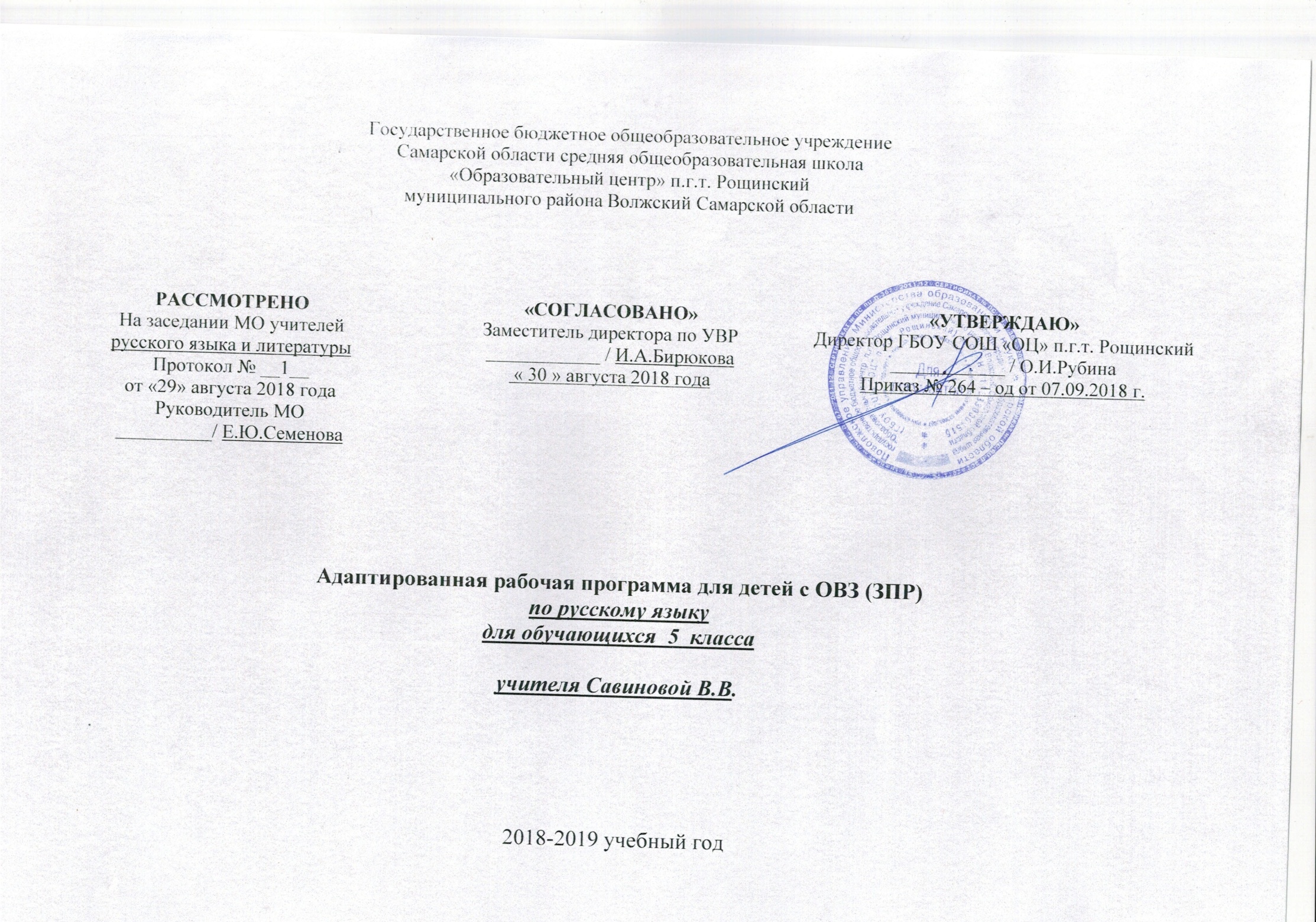 Содержание1. Пояснительная запискаАдаптированная рабочая программа основного общего образования для детей с ОВЗ (ЗПР) по русскому языку для 5 класса разработана  на основе Федерального компонента государственных образовательных стандартов основного общего образования, Примерной программы основного общего образования по русскому языку для 5-9 классов средней общеобразовательной школы (Русский язык. Рабочие программы. Линия учебников Т.А. Ладыженской, М.Т.Баранова и др. 5-9 кл. – М.: Просвещение, 2016) на 2017-2018 учебный год.Структура документа. Рабочая программа по русскому языку представляет собой целостный документ, включающий девять разделов: пояснительную записку; общую характеристику учебного предмета; описание места учебного предмета, курса в учебном плане; личностные, метапредметные и предметные результаты освоения учебного предмета, курса; содержание учебного предмета, курса, подробное обоснование о внесенных изменениях в используемую программу с учетом психофизических особенностей детей с ЗПР; календарно-тематическое планирование с определением основных видов учебной деятельности, содержание учебного материала, предметных и метапредметных результатов; описание учебно-методического и материально-технического обеспечения образовательного процесса; дидактического материала коррекционно-развивающего характера; планируемые результаты изучения учебного предмета, курса.2. Нормативно-правовые документы, обеспечивающие реализацию программы1. Федеральный закон от 29.12.2012. No 273-ФЗ «Об образовании в Российской Федерации»;2.Федеральный государственный образовательный стандарт основного общего образования;3.Концепция духовно-нравственного развития и воспитания личности гражданина России;4.Планируемые результаты основного общего образования;5. Примерные программы основного общего образования по учебным предметам. (русский язык);6.Федеральный перечень учебников, утвержденных, рекомендованных (допущенных) к использованию в образовательном процессе в образовательных учреждениях, реализующих программы общего образования;7.Требования к оснащению образовательного процесса в соответствии с содержательным наполнением учебных предметов федерального компонента государственного образовательного стандарта (Приказ Минобрнауки России от 04.10.2010 г. N 986 г. Москва);8.СанПиН, 2.4.2.3286-15 «Санитарно-эпидемиологические требования к условиям и организации обучения и воспитания в организациях, осуществляющих образовательную деятельность по адаптированным основным общеобразовательным программам для обучающихся с ограниченными возможностями здоровья »; 9. Информационно – методическое письмо «Об организации образования детей с ограниченными возможностями здоровья в общеобразовательных учреждениях Самарской области» от 24.08.2017 г. № МО – 16-09-01/711 – ТУ;10.На базе ООП ООО с учетом АОП обучающегося с задержкой психического развития и в соответствии с психофизическими особенностями и особыми образовательными потребностями ребенка;11. Индивидуальный учебный план обучающегося (ИУП);12. Положение «Об инклюзивном обучении детей с ограниченными возможностями здоровья в государственном бюджетном общеобразовательном учреждении Самарской области средней общеобразовательной школе «Образовательный центр» п.г.т. Рощинский муниципального района Волжский Самарской области»;13. Положение «О текущем контроле и нормах оценки обучающихся с ОВЗ государственного бюджетного общеобразовательного учреждения Самарской области средней общеобразовательной школы «Образовательный центр» п.г.т. Рощинский муниципального района Волжский Самарской области»;14. Положение «Об адаптированной рабочей программе для обучения детей с ОВЗ учителя – предметника государственного бюджетного общеобразовательного учреждения Самарской области средней общеобразовательной школы «Образовательный центр» п.г.т. Рощинский муниципального района Волжский Самарской области»15. Устав ГБОУ СОШ «ОЦ» п.г.т. Рощинский.Задачи обучения русскому языку для детей с ЗПР:организовать освоение знаний об устройстве и функционировании языка, овладение основными нормами современного русского литературного языка, формирование умения пользоваться его стилистическими ресурсами, способствовать интенсивному развитию речемыслительных, а также духовно-нравственных и эстетических качеств личности школьника;дать учащимся представление о роли языка в жизни общества, о языке как развивающемся явлении, о месте русского языка в современном мире, о его богатстве и выразительности;развивать речь учащихся: обогащать их активный и пассивный словарный запас, грамматический строй речи, способствовать усвоению литературных норм языка, формированию и совершенствованию умений и навыков грамотного и свободного владения устной и письменной речью во всех основных видах речевой деятельности;формировать и совершенствовать орфографические и пунктуационные умения и навыки.Решаемые задачи позволяют достичь цели курса:обеспечение языкового развития обучающихся с ЗПР;овладение учащимися с ЗПР видами речевой деятельности.Изучение школьного курса «Русский язык» представляет значительные трудности для детей с ЗПР в силу их психофизических особенностей. Такие дети испытывают трудности при чтении, не могут выделить главное в информации, затрудняются при анализе, сравнении, обобщении, обладают неустойчивым вниманием, бедным словарным запасом, у них нарушены фонематический слух. Обучающиеся с ЗПР работают на уровне репродуктивного восприятия, основой при обучении является пассивное механическое запоминание, изучаемого материала развития может освоить базовый минимум содержания программного материала.Адаптация программы происходит за счет сокращения сложных понятий и терминов; основные сведения в программе даются дифференцированно. Одни факты изучаются таким образом, чтобы обучающиеся смогли опознать их, опираясь на существенные признаки, по другим вопросам обучающиеся получают только общие представления.Ряд сведений познается школьниками только в результате практической деятельности.Также новые элементарные навыки вырабатываются у таких детей крайне медленно. Для их закрепления требуются многократные указания и упражнения.Основными коррекционно-развивающими задачами курса являются:1. приучение учащихся проверять правильность собственных действий (следить за собственной речью, перечитывать прочитанное);2. воспитывать целенаправленность внимания;3. развивать быструю переключаемость внимания;4. развивать силу внимания (не замечать посторонних раздражителей);5. формировать навыки потребности в труде, общественной оценки и самооценке, потребность занимать достойное место среди людей;6. формировать адекватный уровень притязаний;7.совершенствовать быстроту, полноту, точность воспроизведения;8. работать над увеличением памяти;9. развивать зрительную память;10. совершенствовать перенос опыта, умение воспроизводить знания в новых условиях;11. совершенствовать точность восприятия словесного материала (правильность формулировок, умение давать краткий ответ);12. формировать коммуникативную функцию речи (речь, как средство общения);13. расширять активный словарь;14. совершенствовать грамматический строй речи;15. развивать импрессивную сторону речи;16. развивать экспрессивную сторону речи;17. учить различным видам рассказа: краткий, полный, выборочный;18. учить выделять главное, существенное;19. развивать умение группировать предметы;20. учить выделять из общего частное;21. развивать умение понимать связь событий, строить последовательно умозаключения;22. учить обобщать и анализировать;23. учить строить умозаключение;	 Наряду с этими задачами на занятиях решаются и специальные задачи, направленные на коррекцию умственной деятельности школьников. Так, в качестве основных направлений коррекционно-развивающей работы с детьми, имеющими ЗПР, речевые нарушения, зрительную патологию, легкую степень умственной отсталости, могут быть выделены следующие:развитие зрительного восприятия, анализа, синтеза и гнозиса;развитие внимания;развитие памяти;развитие мышления;развитие зрительно-моторных координаций;развитие пространственной ориентировки;развитие мелкой моторики пальцев рук;развитие компонентов языковой системы.Образовательно-коррекционные:1. Формирование правильного понимания и отношения к языковедческим законам.2. Овладения учащимися умений наблюдать, различать, сравнивать и применять усвоенные лингвистические знания в повседневной жизни.3. Развитие навыков и умений самостоятельно работать с учебником, наглядным и раздаточным материалом.Воспитательно-коррекционные:1. Формирование у обучающихся качеств творчески думающей и легко адаптирующейся личности.2. Формирование здорового образа жизни.3. Воспитание положительных качеств, таких как, честность, настойчивость, отзывчивость, самостоятельность.4. Воспитание чувства ответственности за личную безопасность, ценностного отношения к своему здоровью и жизни.Коррекционно-развивающие:1. Развитие и коррекция познавательной деятельности.2. Развитие и коррекция устной и письменной речи.3. Развитие и коррекция эмоционально - волевой сферы на уроках русского языка.4. Повышение уровня развития, концентрации, объёма, переключения и устойчивости внимания.5. Повышение уровня развития наглядно-образного и логического мышления.6. Развитие приёмов учебной деятельности.Основные направления коррекционной работы:- развитие зрительного восприятия и узнавания;- развитие основных мыслительных операций;- развитие наглядно-образного и словесно-логического мышления;- коррекция нарушений эмоционально-личностной сферы;-развитие речи и обогащение словаря;-коррекция индивидуальных пробелов в знаниях, умениях, навыках.3.Общая характеристика учебного предмета, курса	Общая характеристика учебного предмета. Язык – по своей специфике и социальной значимости – явление уникальное: он является средством общения и формой передачи информации, средством хранения и усвоения знаний, частью духовной культуры русского народа, средством приобщения к богатствам русской культуры и литературы.	 Русский язык – государственный язык Российской Федерации, средство межнационального общения и консолидации народов России.	 Владение родным языком, умение общаться, добиваться успеха в процессе коммуникации являются теми характеристиками личности, которые во многом определяют достижения человека практически во всех областях жизни, способствуют его социальной адаптации к изменяющимся условиям современного мира.	 В системе школьного образования учебный предмет «Русский язык» занимает особое место: является не только объектом изучения, но и средством обучения.	 Как средство познания действительности русский язык обеспечивает развитие интеллектуальных и творческих способностей ребенка, развивает его абстрактное мышление, память и воображение, формирует навыки самостоятельной учебной деятельности, самообразования и самореализации личности. Будучи формой хранения и усвоения различных знаний, русский язык неразрывно связан со всеми школьными предметами и влияет на качество усвоения всех других школьных предметов, а в перспективе способствует овладению будущей профессией.	 Содержание обучения русскому языку отобрано и структурировано на основе компетентностного подхода. В соответствии с этим в 5-9 классах формируются и развиваются коммуникативная, языковая, лингвистическая (языковедческая) и культуроведческая компетенции.	Коммуникативная компетенция – овладение всеми видами речевой деятельности и основами культуры устной и письменной речи, базовыми умениями и навыками использования языка в жизненно важных для данного возраста сферах и ситуациях общения.	Языковая и лингвистическая (языковедческая) компетенции – освоение необходимых знаний о языке как знаковой системе и общественном явлении, его устройстве, развитии и функционировании; овладение основными нормами русского литературного языка; обогащение словарного запаса и грамматического строя речи учащихся; формирование способности к анализу и оценке языковых явлений и фактов, необходимых знаний о лингвистике как науке и ученых-русистах; умение пользоваться различными лингвистическими словарями.	Культуроведческая компетенция – осознание языка как формы выражения национальной культуры, взаимосвязи языка и истории народа, национально-культурной специфики русского языка, владение нормами русского речевого этикета, культурой межнационального общения.	Курс русского языка для 5 класса направлен на совершенствование речевой деятельности учащихся на основе овладения знаниями об устройстве русского языка и особенностях его употребления в разных условиях общения, на базе усвоения основных норм русского литературного языка, речевого этикета. Содержание обучения ориентировано на развитие личности ученика, воспитание культурного человека, владеющего нормами литературного языка, способного свободно выражать свои мысли и чувства в устной и письменной форме, соблюдать этические нормы общения. Рабочая программа предусматривает формирование таких жизненно важных умений, как различные виды чтения, информационная переработка текстов, поиск информации в различных источниках, а также способность передавать ее в соответствии с условиями общения.	Доминирующей идеей курса является интенсивное речевое и интеллектуальное развитие учащихся. Русский язык представлен в программе перечнем не только тех дидактических единиц, которые отражают устройство языка, но и тех, которые обеспечивают речевую деятельность. Каждый тематический блок программы включает перечень лингвистических понятий, обозначающих языковые и речевые явления, указывает на особенности функционирования этих явлений и называет основные виды учебной деятельности, которые отрабатываются в процессе изучения данных понятий. Таким образом, программа создает условия для реализации деятельностного подхода к изучению русского языка в школе.	Идея взаимосвязи речевого и интеллектуального развития нашла отражение и в структуре программы. Она, как уже отмечено, состоит их трех тематических блоков. В первом представлены дидактические единицы, обеспечивающие формирование навыков речевого общения; во втором – дидактические единицы, которые отражают устройство языка и являются базой для развития речевой компетенции учащихся; в третьем – дидактические единицы, отражающие историю и культуру народа и обеспечивающие культурно-исторический компонент курса русского языка в целом.	Указанные блоки в учебном процессе неразрывно взаимосвязаны или интегрированы. Так, например, при обучении морфологии обучающиеся не только получают соответствующие знания и овладевают необходимыми умениями и навыками, но и совершенствуют все виды речевой деятельности, различные коммуникативные навыки, а также углубляют представление о родном языке как национально-культурном феномене. Таким образом, процессы осознания языковой системы и личный опыт использования языка в определенных условиях, ситуациях общения оказываются неразрывно связанными друг с другом.4.Описание места учебного предмета, курса в учебном плане              Федеральный базисный учебный план для образовательных учреждений Российской Федерации предусматривает обязательное изучение русского языка в 5-9 классах. В учебном плане ГБОУ СОШ «ОЦ» п.г.т. Рощинский  количество учебных недель составляет 34, в связи с чем данная рабочая программа предусматривает изучение русского языка в 5 классе в количестве 170  часов (из расчета 5  часов в неделю). Материал школьного курса русского языка в программе расположен с учётом возрастных возможностей обучающихся с ЗПР. Программа предусматривает прочное усвоение материала, поэтому значительное место в ней отводится повторению, в связи с этим в настоящей программе увеличено количество часов именно на повторение изученного материала в конце каждого курса.5.Личностные, метапредметные и предметные результаты освоения учебного предмета, курсаЛичностные результаты изучения русского языка для обучающихся с ЗПР. К ним относятся следующие убеждения и качества:осознание своей идентичности как гражданина многонациональной страны, объединенной одним языком общения - русским;освоение гуманистических традиций и ценностей современного общества через художественное слово русских писателей;осмысление социально-нравственного опыта предшествующих поколений, способность к определению своей позиции и ответственному поведению в современном обществе,понимание культурного многообразия своей страны и мира через тексты разных типов и стилей.Метапредметные результаты изучения русского языка в основной школе для обучающихся с ЗПР:способность сознательно организовывать и регулировать свою деятельность: учебную, общественную;владение умениями работать с учебной и внешкольной информацией (анализировать тексты разных стилей, составлять простой и развернутый планы, тезисы, формулировать и обосновывать выводы и составлять собственный текст, использовать современные источники информации, в том числе материалы на электронных носителях;способность решать творческие задачи, представлять результаты своей деятельности в различных формах (сообщение, эссе, презентация.);готовность к сотрудничеству с одноклассниками, коллективной работе; освоение основ межкультурного взаимодействия в школе и социальном окружении и др.Предметные результаты изучения русского языка учащимися с ЗПР  включают:понимание роли русского языка как национального языка русского народа, государственного языка Российской Федерации и средства межнационального общения;осознание смысла понятий: речь устная и письменная; монолог, диалог; сфера и ситуация речевого общения;знание основных признаков разговорной речи, научного, публицистического, официaльно-делового стилей, языка художественной литературы;знание особенностей основных жанров, научного, публицистического, официaльно-делового стилей и разговорной речи;знание признаков текста и его функционaльно-смысловых типов (повествования, описания, рассуждения);знание основных единиц языка, их признаков;знание основных норм русского литературного языка (орфоэпические, лексические, грамматические, орфографические, пунктуационные); норм речевого этикета;умение различать разговорную речь, научный, публицистический, официально-деловой стили, язык художественной литературы;умение определять тему, основную мысль текста, функционально-смысловой тип и стиль речи; анализировать структуру и языковые особенности текста;умение опознавать языковые единицы, проводить различные виды их анaлиза;умение объяснять с помощью толкового словаря лексическое значение слов.адекватно понимать информацию устного и письменного сообщения (цель, тему текста, основную, дополнительную, явную и скрытую информацию);читать тексты разных стилей и жанров; владеть разными видами чтения (изучающее, ознакомительное).извлекать информацию из различных источников, включая средства массовой информации; свободно пользоваться лингвистическими словарями, справочной литературой;воспроизводить текст c заданной степенью свернутости (план, пересказ, изложение).создавать тексты различных стилей и жанров (отзыв, выступление, письмо, заявление);осуществлять выбор и организацию языковых средств в соответствии с темой, целями, сферой и ситуацией общения;владеть различными видами монолога (повествование, описание, рассуждение) и диалога (побуждение к действию, обмен мнениями, установление и регулирование межличностных отношений); - свободно, правильно излагать свои мысли в устной и письменной форме, соблюдать нормы построения текста (логичность, последовательность, связность, соответствие теме .); адекватно выражать свое отношение к фактам и явлениям окружающей действительности, к прочитанному, услышанному, увиденному;соблюдать в практике речевого общения основные произносительные, лексические, грамматические нормы современного русского литературного языка;соблюдать в практике письма основные правила орфографии и пунктуации;соблюдать нормы русского речевого этикета.осуществлять речевой самоконтроль; оценивать свою речь с точки зрения ее правильности, находить грамматические и речевые ошибки, недочеты, исправлять их, совершенствовать и редактировать собственные текстыИспользовать приобретенные знания и умения в практической деятельности и повседневной жизни для:осознания роли родного языка в развитии интеллектуальных и творческих способностей личности, значения родного языка в жизни человека и общества;развития речевой культуры, бережного и сознательного отношения к родному языку, сохранения чистоты русского языка как явления культуры;удовлетворения коммуникативных потребностей в учебных, бытовых, социально-культурных ситуациях общения;увеличения словарного запаса; расширения круга используемых грамматических средств; развития способности к самооценке на основе наблюдения за собственной речью;использование родного языка как средства получения знаний по другим учебным предметам и продолжения образования.6.Содержание учебного предмета, курса, подробное обоснование о внесенных изменениях в используемую программу с учетом психофизических особенностей детей с ЗПР1 раздел.Язык и общение (5 ч )Язык и человек. Общение устное и письменное. Чтение и его виды. Слушание и его приёмы. Научный, художественный, разговорный стили речи.2 раздел.Вспоминаем, повторяем, изучаем. (20 ч)I. Части слова. Орфограмма. Место орфограмм в словах. Правописание проверяемых и непроверяемых гласных и согласных в корне слова. Правописание букв и, а, у после шипящих. Разделительные ъ и ь.II. Самостоятельные и служебные части речи.Имя существительное: три склонения, род, падеж, число. Правописание гласных в падежных окончаниях существительных. Буква ь на конце существительных после шипящих.Имя прилагательное: род, падеж, число. Правописание гласных в падежных окончаниях прилагательных.Местоимения 1, 2 и 3-го лица.Глагол: лицо, время, число, род (в прошедшем времени); правописание гласных в личных окончаниях наиболее употребительных глаголов 1 и 2 спряжения; буква ь во 2-м лице единственного числа глаголов. Правописание тся и ться; раздельное написание не с глаголами.Наречие (ознакомление).Предлоги и союзы. Раздельное написание предлогов с другими словами.III. Текст. Тема текста, его основная мысль. Изложение подробное, по плану. Сочинение по впечатлениям. Правка текста.3 раздел.Синтаксис. Пунктуация. Культура речи. (35ч)I. Основные синтаксические понятия (единицы): словосочетание, предложение, текст.Пунктуация как раздел науки о языке.Словосочетание: главное и зависимое слова в словосочетании.Предложение. Простое предложение; виды простых предложений по цели высказывания: повествовательные, вопросительные, побудительные. Восклицательные и невосклицательные предложения. Знаки препинания: знаки завершения (в конце предложения), выделения, разделения (повторение).Грамматическая основа предложения. Тире между подлежащим и сказуемым.Главные члены предложения, второстепенные члены предложения: дополнение, определение, обстоятельство.Нераспространенные и распространенные предложения (с двумя главными членами). Предложения с однородными членами, не связанными союзами, а также связанными союзами а, но и одиночным союзом и; запятая между однородными членами без союзов и с союзами а, но, и. Обобщающие слова перед однородными членами. Двоеточие после обобщающего слова.Синтаксический разбор словосочетания и предложения.Обращение, знаки препинания при обращении. Вводные слова и словосочетания.Сложное предложение. Наличие двух и более грамматических основ как признак сложного предложения. Сложные предложения с союзами (с двумя главными членами в каждом простом предложении).Запятая между простыми предложениями в сложном предложении перед и, а, но, чтобы, потому что, когда, который, что, если.Прямая речь после слов автора и перед ними; знаки препинания при прямой речи.Диалог. Тире в начале реплик диалога.Пунктуационный разбор простого предложения.II. Умение соблюдать правила пунктуации в рамках изучения материала. Умение интонационно правильно произносить повествовательные, вопросительные, побудительные и восклицательные предложения, а также предложения с обобщающим словом.III. Речь устная и письменная; диалогическая и монологическая. Основная мысль текста. Этикетные диалоги. Письмо как одна из разновидностей текста. Устное и письменное сжатое изложение. Сочинение - повествование. Отзыв о сочинении товарища. Сочинение по картине.4 раздел.Фонетика. Орфоэпия. Графика. Орфография. Культура речи (18 ч)I. Фонетика как раздел науки о языке. Звук как единица языка. Звуки речи; гласные и согласные звуки. Ударение в слове. Гласные ударные и безударные. Твердые и мягкие согласные. Твердые и мягкие согласные, не имеющие парных звуков. Звонкие и глухие согласные. Сонорные согласные. Звонкие и глухие согласные, не имеющие парных звуков. Гласные и согласные в речи. Сильные и слабые позиции звуков.Фонетический разбор слова.Орфоэпия. Произносительные нормы литературного языка. Орфоэпические словари.Графика как раздел науки о языке. Обозначение звуков речи на письме; алфавит. Рукописные и печатные буквы; прописные и строчные. Каллиграфия.Звуковое значение букв е, ё, ю, я. Обозначение мягкости согласных. Мягкий знак для обозначения мягкости согласных. Опознавательные признаки орфограмм. Орфографический разбор. Орфографические словари.II. Умение соблюдать основные правила литературного произношения в рамках требований учебника; произносить гласные и согласные перед гласным е.Умение находить справки о произношении слов в различных словарях (в том числе орфоэпических).III. Типы текстов. Повествование. Описание предмета, картины. Отбор языковых средств в зависимости от темы, цели, адресата высказывания. Подробное изложение повествовательного текста с описанием.5 раздел.Лексика. Культура речи (8 ч)I. Лексика как раздел науки о языке. Слово как единица языка. Слово и его лексическое значение. Многозначные и однозначные слова. Прямое и переносное значения слов. Омонимы. Синонимы. Антонимы. Толковые словари.II. Умение пользоваться толковым словарем, словарем антонимов и другими школьными словарями. Умение употреблять слова в свойственном им значении.Ш. Сочинение – рассуждение. Создание текста на основе исходного (подробное изложение от третьего лица), членение его на части. Описание изображенного на картине с использованием необходимых языковых средств.6 раздел.Морфемика. Орфография. Культура речи (29 ч)I. Морфемика как раздел науки о языке. Морфема как наименьшая значимая часть слов. Изменение и образование слов. Однокоренные слова. Основа и окончание в самостоятельных словах. Нулевое окончание. Роль окончаний в словах. Корень, суффикс, приставка; их назначение в слове. Чередование гласных и согласных в слове. Беглые гласные. Варианты морфем. Морфемный разбор слов. Морфемные словари.Орфография как раздел науки о языке. Орфографическое правило.Правописание гласных и согласных в приставках; буквы з и сна конце приставок. Правописание чередующихся гласных о и а в корнях -лож- - -лаг, -рос- - -раст-. Буквы ё и о после шипящих в корне. Буквы ы и и после ц.II. Умение употреблять слова с разными приставками и суффиксами. Умение пользоваться орфографическими и морфемными словарями.III. Рассуждение в повествовании. Рассуждение, его структура и разновидности. Письмо – повествование. Описание картины с элементами рассуждения. Выборочное изложение.7 раздел.Морфология. Орфография. Культура речи (77 ч)Имя существительноеI. Имя существительное как часть речи. Синтаксическая роль имени существительного в предложении.Существительные одушевленные и неодушевленные (повторение). Существительные собственные и нарицательные. Большая буква в географическими названиях, в названиях улиц и площадей, в названиях исторических событий. Большая буква в названиях книг, газет, журналов, картин и кинофильмов, спектаклей, литературных и музыкальных произведений; выделение этих названий кавычками. Род существительных. Три склонения имен существительных: изменение существительных по падежам и числам.Существительные, имеющие форму только единственного или только множественного числа.Склонение существительных на -ия, -ий, -ие. Правописание гласных в падежных окончаниях имен существительных.Буквы о и е после шипящих и ц в окончаниях существительных.Морфологический разбор слов.II. Умение согласовывать прилагательные и глаголы прошедшего времени с существительными, род которых может быть определен неверно (например, фамилия, яблоко).Умение правильно образовывать формы именительного (инженеры, выборы) и родительного (чулок, мест) падежей множественного числа.Умение использовать в речи существительные-синонимы для более точного выражения мыслей и для устранения неоправданного повтора одних и тех же слов.III. Доказательства и объяснения в рассуждении. Сжатое изложение – повествование. Подробное изложение с изменением лица рассказчика.Имя прилагательноеI. Имя прилагательное как часть речи. Синтаксическая роль имени прилагательного в предложении.Правописание гласных в падежных окончаниях прилагательных с основой на шипящую. Неупотребление буквы ь на конце кратких прилагательных с основой на шипящую.Полные и краткие прилагательные.Изменение полных прилагательных по родам, падежам и числам, а кратких - по родам и числам.Морфологический разбор имён прилагательных.II. Умение правильно ставить ударение в краткой форме прилагательных (труден, трудна, трудно).Умение пользоваться в речи прилагательными-синонимами для более точного выражения мысли и для устранения неоправданных повторений одних и тех же слов.III. Описание животного. Структура текста данного жанра. Стилистические разновидности этого жанра. Сочинение с описанием животного в рассказе.ГлаголI. Глагол как часть речи. Синтаксическая роль глагола в предложении.Не с глаголом.Неопределенная форма глагола (инфинитив на -ть (-ться), -ти (-тись), -чь (-чься). Правописание -ться и -чь (-чься) в неопределенной форме (повторение).Совершенный и несовершенный вид глагола; I и II спряжение. Правописание гласных в безударных личных окончаниях глаголов.Правописание чередующихся гласных е и и в корнях глаголов -бер- - -бир-, -дер- - -дир-, -мер- - -мир-, - nep- - -пир-, - тер- - - тир-, -стел- - -стил-.Время глагола: прошедшее, настоящее и будущее.Морфологический разбор глагола.II. Соблюдение правильного ударения в глаголах, при произношении которых допускаются ошибки (начать, понять; начал, понял; начала, поняла; повторит, облегчит и др.).Умение согласовывать глагол-сказуемое в прошедшем времени с подлежащим, выраженным существительным среднего рода и собирательным существительным. Умение употреблять при глаголах имена существительные в нужном падеже.Умение использовать в речи глаголы-синонимы (например, со значением высказывания, перемещения, нахождения) для более точного выражения мысли, для устранения неоправданного повтора слов.III. Понятие о рассказе, об особенностях его структуры и стиля. Невыдуманный рассказ о себе. Рассказы по сюжетным картинкам. Репортаж. Устный рассказ по рисунку. Сжатое изложение рассказа. Изложение лингвистического текста.8 раздел.Повторение и систематизация изученного (12ч)Учебно-тематический план.Распределение учебных часов и контрольных работ по разделам программы:7. Календарно-тематическое планирование.8.Описание учебно-методического и материально-технического обеспечения образовательного процесса; дидактического материала коррекционно-развивающего характера1. Ладыженская Т.А., Баранов М.Т., Тростенцова Л.А. и др. Русский язык: Учебник для 5 класса общеобразовательных учреждений. М.: Просвещение, 2018.2. Ладыженская Т.А., Баранов М.Т., Тростенцова Л.А. и др. Обучение русскому языку в 5 классе: Пособие для учителей и методистов. М.: Просвещение, 2013.3. Примерная основная образовательная программа образовательного учреждения. Основная школа. М.: Просвещение, 2011.4. Примерные программы внеурочной деятельности / Под ред.В.А. Горского. М.: Просвещение, 2010.5. http://www.gramota.ru/- Все о русском языке на страницах справочно-информационного портала. Словари он-лайн. Ответы на вопросы в справочном бюро. Статьи, освещающие актуальные проблемы лингвистики.9.Планируемые результаты изучения учебного предмета, курсаПри обучении русскому языку учащихся 5 класса с ЗПР формируются такие виды речевой деятельности как:1. Слушание (аудирование). Адекватное восприятие звучащей речи. Понимание на слух основной и второстепенной информации предъявляемого текста, определение его основной мысли, передача его содержания по вопросам;2. Говорение. Формирование умений начать, поддержать, закончить разговор, привлечь внимание и т.п. Практическое овладение устными монологическими высказываниями разных типов (описание, повествование, рассуждение) на доступные детям темы. Овладение нормами речевого этикета в ситуациях учебного и бытового общения (приветствие, прощание, извинение, благодарность, обращение с просьбой). Соблюдение орфоэпических норм и правильной интонации.3. Чтение. Чтение и понимание учебного текста (орфографических правил, грамматических понятий, формулировок вопросов и заданий), перечитывание текста по заданию, выборочное чтение с целью нахождения необходимого учебного материала.4. Письмо. Развитие мелких мышц пальцев и свободы движения руки. Правильное начертание букв и их соединений. Постепенный переход на скорописное письмо.5. Списывание, письмо под диктовку в соответствии с изученными правилами. Изложение текста-повествования, повествования с элементами описания. Создание небольших текстов (сочинений) по интересной детям тематике (на основе впечатлений, литературных произведений, сюжетных картин).6. Текст. Осознание текста как результата речевой деятельности (на практическом уровне). Признаки текста. Выделение в тексте темы, основной мысли. Составление плана текста. Особенности текста-повествования и текста-описания. Создание простейших текстов различного типа в соответствии условиями общения в учебной и бытовой сферах, текстов образного характера (после детальной предварительной подготовки).Формы промежуточной и итоговой аттестации в 5 классах (для детей с ЗПР) следующие:диктант (с грамматическим заданием, объяснительный, предупредительный, графический, словарный, свободный);сочинение (по картине, по данному сюжету, на материале жизненного опыта);изложение (выборочное, подробное);тест.Нормы оценки знаний, умений и навыков учащихся по русскому языку для учащихся с ЗПР«Нормы оценки…» призваны обеспечить одинаковые требования к знаниям, умениям и навыкам учащихся с ЗПР по русскому языку. В них устанавливаются:1) единые критерии оценки различных сторон владения устной и письменной формами русского языка (критерии оценки орфографической и пунктуационной грамотности, языкового оформления связного высказывания, содержания высказывания);2) единые нормативы оценки знаний, умений и навыков;3) объем различных видов контрольных работ;4) количество отметок за различные виды контрольных работ.Ученикам с ЗПР предъявляются требования только к таким умениям и навыкам, над которыми они работали или работают к моменту проверки.На уроках русского языка проверяются:1) знание полученных сведений о языке;2) орфографические и пунктуационные навыки;3) речевые умения.Оценка устных ответов учащихся с ЗПРУстный опрос является одним из основных способов учета знаний учета учащихся по русскому языку. Развернутый ответ ученика должен представлять собой связное, логически последовательное сообщение на определенную тему, показывать его умение применять определения, правила в конкретных случаях.При оценке ответа ученика надо руководствоваться следующими критериями:1) полнота и правильность ответа;2) степень осознанности, понимания изученного;3) языковое оформление ответа.Оценка «5» ставится, если ученик:1) полно излагает изученный материал, дает правильное определение языковых понятий; 2) обнаруживает понимание материала, может обосновать свои суждения, применить знания на практике, привести необходимые примеры не только по учебнику, но и самостоятельно составленные; 3) излагает материал последовательно и правильно с точки зрения норм литературного языка.Оценка «4» ставится, если ученик дает ответ, удовлетворяющий тем же требованиям, что и для оценки «5», но допускает 2-3 ошибки, которые сам же исправляет, и 2-3 недочета в последовательности и языковом оформлении излагаемого.Оценка «3» ставится, если ученик обнаруживает знание и понимание основных положений данной темы, но:1) излагает материал неполно и допускает неточности в определении понятий или формулировке правил;2) не умеет достаточно глубоко и доказательно обосновать свои суждения и привести свои примеры;3) излагает материал непоследовательно и допускает ошибки в языковом оформлении излагаемого.Оценка «2» ставится (в дневник и тетрадь), если ученик обнаруживает незнание большей части соответствующего раздела изучаемого материала, допускает ошибки в формулировке определений и правил, искажающие их смысл, беспорядочно и неуверенно излагает материал. Оценка «2» отмечает такие недостатки в подготовке ученика, которые являются серьезным препятствием к успешному овладению последующим материалом. Если ученик обнаруживает полное незнание или непонимание материала.Оценка («5»,»4»,»3») может ставиться не только за единовременный ответ (когда на проверку подготовки ученика с ОВЗ отводится определенное время), но и за рассредоточенный во времени, то есть за сумму ответов, данных учеником на протяжении урока (выводится поурочный балл), при условии, если в процессе урока не только заслушивались ответы учащегося, но и осуществлялась проверка его умения применять знания на практике.Критерии (нормы) оценок письменных работ  по русскому языкудля учащихся с ЗПР  в 5-9 классахНормы оценивания контрольных диктантов в 5-9 классах:Примечание. Отличная отметка не выставляется при наличии трех и более исправлений. При наличии в контрольном диктанте пяти и более поправок (исправлений неверного написания) оценка снижается на 1 балл, с «4» до «3». При этом за большое количество поправок оценка не может быть снижена до неудовлетворительной.При оценивании диктантов нередко имеют место случаи, как завышения, так и занижения оценок.Занижение происходит потому, что учитель: в число орфографических ошибок включает грамматические ошибки и описки; учитывает однотипные ошибки как обычные; все исправления считает за ошибку.Завышение оценки происходит по следующим причинам: учитываются как однотипные ошибки, которые таковыми не являются; оценка не снижается за многочисленные исправления;  все однотипные ошибки считаются как одна.Обстоятельства, которые необходимо учитывать при проверке и оценке диктанта:1.Неверные написания не считаются ошибками. Они исправляются, но не влияют на снижение оценки.К неверным написаниям относятся: ошибка на правило, не изучаемое в школе; ошибка в переносе слова; ошибка в слове с непроверяемым написанием, над которым не проводилась специальная работа.2.Характер допущенной учеником ошибки (грубая или негрубая).К негрубым орфографическим относятся ошибки:в исключениях из правил;в переносе слов;буквы э - е после согласных в иноязычных словах (рэкет,пленэр) и после гласных в собственных именах (Мариетта);в выборе прописной или строчной буквы в составных собственных наименованиях;при переносном употреблении собственных имён (Обломовы, обломовы);в случаях слитного или раздельного написания приставок в наречиях, образованных от существительных с предлогами, правописание которых не регулируется правилами (в разлив, за глаза ругать, под стать, в бегах, в рассрочку, на попятную, в диковинку, на ощупь и т. д.);в случае раздельного или слитного написания не с прилагательными причастиями в роли сказуемого; в написании -ы и –и после приставок;в случаях трудного различения -не и -ни; в собственных именах нерусского происхождения.К негрубым пунктуационным относятся ошибки:в случаях, когда вместо одного знака препинания поставлен другой;в пропуске одного из сочетающихся знаков препинания или в нарушении их последовательности;при применении правил, уточняющих или ограничивающих действие основного правила (пунктуация при общем второстепенном члене или общем вводном слове, на стыке союзов).При подсчете ошибок две негрубые ошибки принимаются за одну грубую; одна негрубая ошибка не позволяет снизить оценку на балл.Повторяющиеся и однотипные ошибки:Повторяющиеся - это ошибки в одном и том же слове или морфеме на одно и то же правило (например, вырощенный, возраст), а в пунктуации, например, выделение или не выделение причастных оборотов в одинаковой позиции. Такие ошибки замечаются, исправляются, однако три такие ошибки считаются за одну.Однотипные - это ошибки на одно правило, если условия выбора правильного написания заключены в грамматических (в армие, в рощи, колятся, борятся) и фонетических (пирожек, счерчек) особенностях данного слова. Первые три однотипные ошибки принято считать за одну, каждая последующая – как самостоятельная. Нельзя считать однотипной ошибкой написание, которое проверяется опорным словом: безударные гласные, сомнительные и непроизносимые согласные, падежные окончания в разных формах и некоторые другие.Если в одном слове с непроверяемыми орфограммами (типа привилегия, интеллигенция) допущены две и более ошибок, то все они считаются за одну.Оценка сочинений и изложений:Основными формами проверки речевого развития обучающихся являются сочинения и изложения. Это комплексные работы, с помощью которых проверяются различные стороны языковой и речевой подготовки учащихся:коммуникативные умения, то есть умения раскрыть тему высказывания, передать основную мысль, изложить материал последовательно и связно, найти для него соответствующую композиционную и языковую форму;языковые навыки или соблюдение в речи норм литературного языка;навыки правописания - орфографические и пунктуационные.Требования к объему сочинений и изложений:Любое сочинение и изложение оцениваются двумя отметками:первая ставится за содержание и речевое оформление;вторая - за грамотность, то есть за соблюдение орфографических, пунктуационных и языковых норм.Классификация ошибок в содержании сочинений и изложений:Речевые ошибки:К речевым ошибкам относятся ошибки и недочеты в употреблении слов и построении текста. Первые в свою очередь делятся на семантические и стилистические.К речевым семантическим ошибкам можно отнести следующие нарушения:употребление слова в несвойственном ему значении, например: мокрыми ресницами он шлепал себя по лицу; с налипшими на них городами; устав ждать, братик опрокинул подбородок на стол;неразличение (смещение) паронимов или синонимов, например: рука болталась, как плетень, учитель не должен потакать прихотям ребенка и идти у него на поводке;нарушение лексической сочетаемости, например: Чичиков постепенно покидает город; пули не свистели над ушами;употребление лишних слов, например: он впервые познакомился с Таней случайно;пропуск, недостаток нужного слова, например: Сережа смирно сидит в кресле, закутанный белой простыней, и терпеливо ждет конца (о стрижке);стилистически неоправданное употребление ряда однокоренных слов (например, характерная черта характера; приближался все ближе и ближе).Стилистические ошибки представляют собой следующие нарушения, которые связаны с требованиями к выразительности речи:неоправданное употребление в авторской речи диалектных и просторечных слов, например: У Кита было два парня: Левин и Вронский;неуместное употребление эмоционально окрашенных слов и конструкций, особенно в авторской речи (например, рядом сидит папа, вместоотец, одного из малышей);смешение лексики разных исторических эпох; употребление штампов;речевые ошибки в построении текста.Речевые ошибки в построении текста:бедность и однообразие синтаксических конструкций;нарушение видовременной соотнесённо с глагольных форм (например, когда Пугачев выходил из избы и сел в карету, Гринев долго смотрел ему вслед);стилистически неоправданное построение слов; неудачное употребление местоимений для связи предложений или частей текста, приводящее к неясности, двусмысленности речи (например, Иванов закинул удочку, и она клюнула);неудачный порядок слов.Грамматические ошибки:Грамматические ошибки - это нарушение грамматических норм образования языковых единиц и их структуры.Анализ грамматических ошибок помогает учителю определить, какими нормами языка (словообразовательными, морфологическими, синтаксическими) не владеет ученик.Разновидности грамматических ошибок:словообразовательные, состоящие в неоправданном словосочинительстве или видоизменении слов нормативного языка (например, надсмешка, подчерк, нагинаться, спинжак, беспощадство, публицизм и т. п.). Такие ошибки нельзя воспринимать как орфографические;морфологические, связанные с ненормативным образованием форм слов и употреблением частей речи (писав свои произведения, не думал, что очутюсь в полной темноте; одни англичаны; спортсмены в каноях; ихнийулыбающий ребенок; ложити т. д.);синтаксические:а) ошибки в структуре словосочетаний, в согласовании и управлении (например, браконьерам, нарушающих закон; жажда к славе;б) ошибки в структуре простого предложения:нарушение связи между подлежащим и сказуемым (например, солнце села; но не вечно ни юность, ни лето; это были моей единственной книгой в дни войны);нарушение границы предложения (например, Собаки напали на след зайца.И стали гонять его по вырубке);нарушение ряда однородных членов (например, настоящий учитель верен своему делу никогда не отступать от своих принципов.Почти все вещи в доме большие: шкафы, двери, а еще грузовик и комбайн);ошибки в предложениях с причастными и деепричастными оборотами (например, причалившая лодка к берегу.На картине «Вратарь» изображен мальчик, широко расставив ноги, упершись руками в колени);местоименное дублирование одного из членов предложения, чаще подлежащего (например, Кусты, они покрывали берег реки);пропуски необходимых слов (например, Владик прибил доску и побежал в волейбол).в) ошибки в структуре сложного предложения:смешение сочинительной связи (например, Когда ветер усиливается, и кроны деревьев шумят под его порывами);отрыв придаточного от определяемого слова (например, Сыновья Тараса только что слезли с коней, которые учились в Киевской бурсе);г) смешение прямой и косвенной речи;д) разрушение фразеологического оборота без особой стилистической установки (например, терпеть не могу сидеть сложи в руки; хохотала как резаная).Грамматические ошибки следует отличать от орфографических. Орфографическая ошибка может быть допущена только на письме, ее нельзя услышать. Грамматическая ошибка не только видима, но и слышима. Простой прием чтения вслух по орфоэпическим правилам помогает разграничить грамматические и орфографические ошибки. К примеру, ошибка в окончании «браконьерам, промышляющих в лесах» не орфографическая, а грамматическая, так как нарушено согласование, что является грамматической нормой. И, наоборот, в окончании «умчался в синею даль» ошибка орфографическая, так как вместо -юю по правилу написано другое.Нормы оценивания сочинений и изложений:Выведение итоговых отметокЗа учебный триместр  и учебный год ставится итоговая отметка. Она является единой и отражает в обобщенном виде все стороны подготовки ученика с ОВЗ по русскому языку: усвоение теоретического материала, овладение умениями, речевое развитие, уровень орфографической и пунктуационной грамотности. Итоговая отметка не должна выводиться механически, как среднее арифметическое предшествующих отметок. Решающим при ее определении следует считать фактическую подготовку ученика по всем показателям ко времени выведения этой отметки. Однако для того, чтобы стимулировать серьезное отношение учащихся к занятиям на протяжении всего учебного года, при выведении итоговых отметок необходимо учитывать результаты их текущей успеваемости.При выведении итоговой отметки преимущественное значение придается отметкам, отражающим степень владения навыками (орфографическими, пунктуационными, речевыми). Поэтому итоговая от метка за грамотность не может быть положительной, если на протяжении четверти (года) большинство контрольных диктантов, сочинений, изложений за орфографическую, пунктуационную, речевую грамотность оценивались баллом «2» с учетом работы над ошибками.Организация учебного процесса: классно-урочная системаОрганизация текущего и промежуточного контроля знаний. Организация текущего и промежуточного контроля знаний проводится в каждой теме, в каждом разделе (указано в тематическом планировании).Приложение №1Контрольно-измерительные материалы.Диктант №1.Летняя гроза.Потемнело, нахмурилось небо. Набежали мрачные тучи. Затих старый бор, приготовился к бою. Сильный порыв ветра вырвался из-за вершин деревьев, закружил пыль по дороге и умчался.Ударили по листьям первые крупные капли дождя. И вот вдруг на землю обрушилась стена воды. Сверкает молния. Гремит гром.Быстро проходит летняя гроза. Светлеет, яснеет туманная даль. Небо начинает голубеть. Над полем, над лесом, над водной гладью плывёт лёгкий пар. Уже и солнце яркое выглянуло. Но дождь ещё не прошёл. Это падают с деревьев капли и сверкают на солнце.(По Б. Тимофееву.)Грамматические задания.1.Произвести синтаксический разбор предложения.1в. Затих старый бор, приготовился к бою.2. Разобрать слова по составу.1в. Потемнело, сильный, полем.Диктант № 2Проливной дождь.Погода стала меняться. Из-за далёкого горизонта неслись и приближались низкие облака. Солнце выглянуло из-за туч, мелькнуло в голубом просвете и исчезло. Потемнело. Налетел резкий ветер. Он зашумел тростником, бросил в воду сухие листья и погнал их по реке. «Дождь пойдёт», - проговорила Нина.Ветер налетает с новой силой, морщит гладь реки, а потом стихает. Зашуршал камыш, и на воде появились кружки от первых капель. Река покрылась пузырьками, когда сплошной полосой хлестнул проливной дождь.Валерка громко закричал: «Бежим, ребята!»Но вот ветер утих, появилось солнце. Редкие капли дождя падали на землю. Они повисали в траве, и в каждой капле отражалось солнце.( По В. Астафьеву.)Грамматические задания.1.Разобрать словосочетания.1в. Далёкий горизонт, выглянуло из-за туч.2.Сделать синтаксический разбор предложения.1в. Из-за далёкого горизонта неслись и приближались низкие облака.Диктант № 3Ясная лазурь.Солнце выглянуло в последний раз, осветило мрачную сторону горизонта и скрылось. Вся окрестность вдруг изменяется и принимает мрачный вид. Вот задрожала осиновая роща. Листья становятся мутного цвета. Верхушки деревьев качаются, и пучки сухой травы летят через дорогу. Стрижи и ласточки пролетают низко над землёй. Вспыхивает молния, ослепляет зрение и освещает нас. Над самой головой раздаётся оглушительный гул, который заставляет нас трепетать.Но вот молния освещает местность шире и бледнее. Туча разделяется на волнистые облака, светлеет. Сквозь её большие края виднеется ясная лазурь.Грамматические задания.1.Подобрать синонимы к словам.1 в. Метель, отважный.2. Подобрать антонимы к словам.1в. Рано, далёкий..3.Произвести синтаксический разбор предложения.1в. Стрижи и ласточки пролетают низко над землёй..Диктант № 4.Зимний лес.Вьюга посеребрила пышную причёску стройных сосен. Ясная берёза распустила светлые косы покрытых инеем ветвей, блестит на солнце нежной тонкой берестой.Глубок зимний сон природы, но идёт жизнь под сугробом. Попробуй разгреби в лесу снег до земли. На том месте, которое расчистил, увидишь кустики брусники, веточки черники. Всё ещё зеленеют здесь круглые листья грушанки, вереска.Пороша рассказывает о событиях в зимнем лесу. На лесной поляне вьётся след лисицы. Пробороздил сугроб долговязый лось, проскакал беляк. Парочки следов испятнали снег. Это пробежала куница, хищница искала белок. Сверкает снег, вспыхивают и гаснут снежные искры. Хорош снег в зимнем уборе!Грамматические задания.1.Произвести фонетический разбор слов.1в. – вьюга 2в.- листья2.Выпишите из текста 3 слова, где буквы е,ё,ю,я обозначают два звука.1.Пояснительная записка2. Нормативно-правовые документы, обеспечивающие реализацию программы3. Общая характеристика учебного предмета, курса4.Описание места учебного предмета, курса в учебном плане5.Личностные, метапредметные и предметные результаты освоения учебного предмета, курса6.Содержание учебного предмета, курса, подробное обоснование о внесенных изменениях в используемую программу с учетом психофизических особенностей детей с ЗПР7.Календарно-тематическое планирование с определением основных видов учебной деятельности, содержание учебного материала, предметных и метапредметных результатов8.Описание учебно-методического и материально-технического обеспечения образовательного процесса; дидактического материала коррекционно-развивающего характера9.Планируемые результаты изучения учебного предмета, курса10.Приложения№Наименование разделов и темКоличество часов1Язык и человек.3 ч2Повторение изученного в начальной школе.21 ч3Синтаксис. Пунктуация. Культура речи.35 ч4Фонетика. Орфоэпия.  Культура речи.17 ч5Лексика. Культура речи.                   11 ч6Морфемика. Орфография. Культура речи.28 ч7Морфология. Орфография. Культура речи.1 ч8Имя существительное.23ч9Имя прилагательное.14ч10Глагол.41ч11Повторение и систематизация изученного.10 ч  12Итого:204 ч№ п/пСодержаниеКол-во часовИз них уроков развития речиКонтрольных работКонтрольных работКонтрольных работКонтрольных работ№ п/пСодержаниеКол-во часовИз них уроков развития речидиктантовизложенийсочиненийтематических работ1Язык и человек.31----2Повторение изученного в начальной школе.21211-13Синтаксис. Пунктуация. Культура речи.355-1224Фонетика. Орфоэпия.  Культура речи.172-12-5Лексика. Культура речи.112-11-6Морфемика. Орфография. Культура речи.281112-7Морфология. Орфография. Культура речи.1-----8Имя существительное.234-2119Имя прилагательное.143-12-10Глагол.413123111Повторение и систематизация изученного.1011-1-Итого20427410145№
урокаТема урока (* - темы, изучаемые обзорно)Кол-во
часов5аКод элемента содержания (КЭС)Код элемента содержания (КЭС)Элемент содержания, коррекционные задачиПланируемые контрольно-оценочные процедуры Планируемые результатыПланируемые результатыПланируемые результатыПланируемые результаты№
урокаТема урока (* - темы, изучаемые обзорно)Кол-во
часов5аКод элемента содержания (КЭС)Код элемента содержания (КЭС)Элемент содержания, коррекционные задачиПланируемые контрольно-оценочные процедуры Личностные УУДПознавательные УУДКоммуникативные УУДРегулятивные УУДРаздел 1: Язык и общение - 3 чРаздел 1: Язык и общение - 3 чРаздел 1: Язык и общение - 3 чРаздел 1: Язык и общение - 3 чРаздел 1: Язык и общение - 3 чРаздел 1: Язык и общение - 3 чРаздел 1: Язык и общение - 3 чРаздел 1: Язык и общение - 3 чРаздел 1: Язык и общение - 3 чРаздел 1: Язык и общение - 3 чРаздел 1: Язык и общение - 3 чРаздел 1: Язык и общение - 3 ч 1.Язык и человек. Язык и речь.1 03.098.18.1Текст как речевое произведение. Смысловая и композиционная целостность текстаЧтение и анализ текста; работа с текстом упражнения, мини-сочинение. 2.Язык и его единицы.1 04.094.3,
5.1,
5.24.3,
5.1,
5.2Морфологический анализ слова;
Словосочетание;
Предложение. Грамматическая (предикативная) основа предложения. Подлежащее и сказуемое как главные члены предложенияЧтение текста, анализ его структуры, пересказ содержания, используя выделенные слова.  Соблюдать нормы русского речевого этикета, извлекать информацию из различных источников, понимать основное содержание текста.Соблюдать нормы русского речевого этикета, извлекать информацию из различных источников, понимать основное содержание текста.Соблюдать нормы русского речевого этикета, извлекать информацию из различных источников, понимать основное содержание текста.Соблюдать нормы русского речевого этикета, извлекать информацию из различных источников, понимать основное содержание текста. 3.Рр. Композиционные и языковые признаки стиля речи.1 04.091111Информационная обработка текстов различных стилей и жанровРабота с текстом по определению принадлежности функциональной разновидности языка; анализ текстов с точки зрения целей высказывания; приводят собственные примеры. Раздел 2: Вспоминаем, повторяем, изучаем - 26 чРаздел 2: Вспоминаем, повторяем, изучаем - 26 чРаздел 2: Вспоминаем, повторяем, изучаем - 26 чРаздел 2: Вспоминаем, повторяем, изучаем - 26 чРаздел 2: Вспоминаем, повторяем, изучаем - 26 чРаздел 2: Вспоминаем, повторяем, изучаем - 26 чРаздел 2: Вспоминаем, повторяем, изучаем - 26 чРаздел 2: Вспоминаем, повторяем, изучаем - 26 чРаздел 2: Вспоминаем, повторяем, изучаем - 26 чРаздел 2: Вспоминаем, повторяем, изучаем - 26 чРаздел 2: Вспоминаем, повторяем, изучаем - 26 чРаздел 2: Вспоминаем, повторяем, изучаем - 26 ч 1.Звуки и буквы. Произношение и правописание1 05.0905.091.1Звуки и буквыРабота с текстом, упражнениями учебника. Работа в группе.Пользоваться различными видами аудирования, осуществлять информационную переработку текста (план, схема, таблица), разрабатывать алгоритмы учебных действий.Пользоваться различными видами аудирования, осуществлять информационную переработку текста (план, схема, таблица), разрабатывать алгоритмы учебных действий.Пользоваться различными видами аудирования, осуществлять информационную переработку текста (план, схема, таблица), разрабатывать алгоритмы учебных действий.Пользоваться различными видами аудирования, осуществлять информационную переработку текста (план, схема, таблица), разрабатывать алгоритмы учебных действий. 2.Орфограмма.1 06.0906.096.1ОрфограммаВыполнение упражнений на опознавание различных видов орфограмм, графическое выделение морфем в словах.Пользоваться различными видами аудирования, осуществлять информационную переработку текста (план, схема, таблица), разрабатывать алгоритмы учебных действий.Пользоваться различными видами аудирования, осуществлять информационную переработку текста (план, схема, таблица), разрабатывать алгоритмы учебных действий.Пользоваться различными видами аудирования, осуществлять информационную переработку текста (план, схема, таблица), разрабатывать алгоритмы учебных действий.Пользоваться различными видами аудирования, осуществлять информационную переработку текста (план, схема, таблица), разрабатывать алгоритмы учебных действий. 3.Правописание безударных проверяемых гласных в корне слова.1 10.0910.096.5Правописание корнейВыполнение упражнений, отрабатывающих данное правило; диктант.Пользоваться различными видами аудирования, осуществлять информационную переработку текста (план, схема, таблица), разрабатывать алгоритмы учебных действий.Пользоваться различными видами аудирования, осуществлять информационную переработку текста (план, схема, таблица), разрабатывать алгоритмы учебных действий.Пользоваться различными видами аудирования, осуществлять информационную переработку текста (план, схема, таблица), разрабатывать алгоритмы учебных действий.Пользоваться различными видами аудирования, осуществлять информационную переработку текста (план, схема, таблица), разрабатывать алгоритмы учебных действий. 4.Правописание непроверяемых безударных гласных в корне слова.1 11.0911.096.5Правописание корнейВыполнение упражнений, отрабатывающих данное правило; лингвистическая игра.
Осуществлять самопроверку письменных текстов. Анализировать ответы учащихся.
Слушать и слышать других, приходить к общему решению в совместной деятельности.
Осознавать возможности русского языка для самовыражения и развития творческих способностей.
Осуществлять самопроверку письменных текстов. Анализировать ответы учащихся.
Слушать и слышать других, приходить к общему решению в совместной деятельности.
Осознавать возможности русского языка для самовыражения и развития творческих способностей.
Осуществлять самопроверку письменных текстов. Анализировать ответы учащихся.
Слушать и слышать других, приходить к общему решению в совместной деятельности.
Осознавать возможности русского языка для самовыражения и развития творческих способностей.
Осуществлять самопроверку письменных текстов. Анализировать ответы учащихся.
Слушать и слышать других, приходить к общему решению в совместной деятельности.
Осознавать возможности русского языка для самовыражения и развития творческих способностей. 5.Правописание проверяемых согласных в корне слова.1 11.0911.096.5Правописание корнейВыполнение упражнений, отрабатывающих данное правило; диктант: выбор заголовка, отражающего содержание.
Осуществлять самопроверку письменных текстов. Анализировать ответы учащихся.
Слушать и слышать других, приходить к общему решению в совместной деятельности.
Осознавать возможности русского языка для самовыражения и развития творческих способностей.
Осуществлять самопроверку письменных текстов. Анализировать ответы учащихся.
Слушать и слышать других, приходить к общему решению в совместной деятельности.
Осознавать возможности русского языка для самовыражения и развития творческих способностей.
Осуществлять самопроверку письменных текстов. Анализировать ответы учащихся.
Слушать и слышать других, приходить к общему решению в совместной деятельности.
Осознавать возможности русского языка для самовыражения и развития творческих способностей.
Осуществлять самопроверку письменных текстов. Анализировать ответы учащихся.
Слушать и слышать других, приходить к общему решению в совместной деятельности.
Осознавать возможности русского языка для самовыражения и развития творческих способностей. 6.Правописание непроизносимых согласных в корне слова.1 12.0912.096.5Правописание корнейВыполнение упражнений, отрабатывающих данное правило: вставляют пропущенные буквы, составляют предложения со словами-исключениями из правила; работа со словарём.
Осуществлять самопроверку письменных текстов. Анализировать ответы учащихся.
Слушать и слышать других, приходить к общему решению в совместной деятельности.
Осознавать возможности русского языка для самовыражения и развития творческих способностей.
Осуществлять самопроверку письменных текстов. Анализировать ответы учащихся.
Слушать и слышать других, приходить к общему решению в совместной деятельности.
Осознавать возможности русского языка для самовыражения и развития творческих способностей.
Осуществлять самопроверку письменных текстов. Анализировать ответы учащихся.
Слушать и слышать других, приходить к общему решению в совместной деятельности.
Осознавать возможности русского языка для самовыражения и развития творческих способностей.
Осуществлять самопроверку письменных текстов. Анализировать ответы учащихся.
Слушать и слышать других, приходить к общему решению в совместной деятельности.
Осознавать возможности русского языка для самовыражения и развития творческих способностей. 7.Буквы и,у,а после шипящих.1 13.0913.096.2Употребление гласных букв И/Ы, А/Я, У/Ю после шипящих и ЦВыполнение упражнений, отрабатывающих данное правило; диктант.
Осуществлять самопроверку письменных текстов. Анализировать ответы учащихся.
Слушать и слышать других, приходить к общему решению в совместной деятельности.
Осознавать возможности русского языка для самовыражения и развития творческих способностей.
Осуществлять самопроверку письменных текстов. Анализировать ответы учащихся.
Слушать и слышать других, приходить к общему решению в совместной деятельности.
Осознавать возможности русского языка для самовыражения и развития творческих способностей.
Осуществлять самопроверку письменных текстов. Анализировать ответы учащихся.
Слушать и слышать других, приходить к общему решению в совместной деятельности.
Осознавать возможности русского языка для самовыражения и развития творческих способностей.
Осуществлять самопроверку письменных текстов. Анализировать ответы учащихся.
Слушать и слышать других, приходить к общему решению в совместной деятельности.
Осознавать возможности русского языка для самовыражения и развития творческих способностей. 8.Разделительные Ъ и Ь.1 17.0917.096.4Употребление Ь и Ъ 9.Раздельное написание предлогов с другими словами.1 18.0918.094.2,
6.16Служебные части речи;
Слитное, дефисное, раздельное написание слов различных частей речи 10.Рр Текст.1 18.0918.098.1,
8.2Текст как речевое произведение. Смысловая и композиционная целостность текста;
Средства связи предложений в текстеВыполнение упражнений, направленные на анализ текстов с точки зрения смысловой цельности. 11.Рр обучающее изложение (по Г.А. Скребицкому, упр.70)2 19.0920.0919.0920.0911,
8.1,
8.6Информационная обработка текстов различных стилей и жанров;
Текст как речевое произведение. Смысловая и композиционная целостность текста;
Создание текстов различных стилей и функционально-смысловых типов речиВыполнение упражнений: характеристика слов с точки зрения принадлежности к той или иной части речи; лингвистическая игра; работа с текстом,изложение.Пользоваться различными видами аудирования, осуществлять информационную переработку текста (план, схема, таблица), разрабатывать алгоритмы учебных действий.Пользоваться различными видами аудирования, осуществлять информационную переработку текста (план, схема, таблица), разрабатывать алгоритмы учебных действий.Пользоваться различными видами аудирования, осуществлять информационную переработку текста (план, схема, таблица), разрабатывать алгоритмы учебных действий.Пользоваться различными видами аудирования, осуществлять информационную переработку текста (план, схема, таблица), разрабатывать алгоритмы учебных действий. 12.Части речи.1 24.0924.094.1,
4.2Самостоятельные части речи;
Служебные части речиПользоваться различными видами аудирования, осуществлять информационную переработку текста (план, схема, таблица), разрабатывать алгоритмы учебных действий.Пользоваться различными видами аудирования, осуществлять информационную переработку текста (план, схема, таблица), разрабатывать алгоритмы учебных действий.Пользоваться различными видами аудирования, осуществлять информационную переработку текста (план, схема, таблица), разрабатывать алгоритмы учебных действий.Пользоваться различными видами аудирования, осуществлять информационную переработку текста (план, схема, таблица), разрабатывать алгоритмы учебных действий. 13.Глагол.1 25.0925.094.1Самостоятельные части речиОсуществлять самопроверку письменных текстов. Анализировать ответы учащихся.
Слушать и слышать других, приходить к общему решению в совместной деятельности.
Осознавать возможности русского языка для самовыражения и развития творческих способностей.Осуществлять самопроверку письменных текстов. Анализировать ответы учащихся.
Слушать и слышать других, приходить к общему решению в совместной деятельности.
Осознавать возможности русского языка для самовыражения и развития творческих способностей.Осуществлять самопроверку письменных текстов. Анализировать ответы учащихся.
Слушать и слышать других, приходить к общему решению в совместной деятельности.
Осознавать возможности русского языка для самовыражения и развития творческих способностей.Осуществлять самопроверку письменных текстов. Анализировать ответы учащихся.
Слушать и слышать других, приходить к общему решению в совместной деятельности.
Осознавать возможности русского языка для самовыражения и развития творческих способностей. 14.Правописание –тся и –ться в глаголах1 25.0925.096.4Употребление Ь и ЪРабота с таблицей; работа с упражнениями: выделение окончаний, составление предложений, определение написания не с глаголами.Осуществлять самопроверку письменных текстов. Анализировать ответы учащихся.
Слушать и слышать других, приходить к общему решению в совместной деятельности.
Осознавать возможности русского языка для самовыражения и развития творческих способностей.Осуществлять самопроверку письменных текстов. Анализировать ответы учащихся.
Слушать и слышать других, приходить к общему решению в совместной деятельности.
Осознавать возможности русского языка для самовыражения и развития творческих способностей.Осуществлять самопроверку письменных текстов. Анализировать ответы учащихся.
Слушать и слышать других, приходить к общему решению в совместной деятельности.
Осознавать возможности русского языка для самовыражения и развития творческих способностей.Осуществлять самопроверку письменных текстов. Анализировать ответы учащихся.
Слушать и слышать других, приходить к общему решению в совместной деятельности.
Осознавать возможности русского языка для самовыражения и развития творческих способностей. 15.Личные окончания глаголов.1 26.0926.096.10Правописание личных окончаний глаголов и суффиксов причастийАнализ таблиц, выполнение упражнений, направленных на закрепление правила «ь на конце существительных»Осуществлять самопроверку письменных текстов. Анализировать ответы учащихся.
Слушать и слышать других, приходить к общему решению в совместной деятельности.
Осознавать возможности русского языка для самовыражения и развития творческих способностей.Осуществлять самопроверку письменных текстов. Анализировать ответы учащихся.
Слушать и слышать других, приходить к общему решению в совместной деятельности.
Осознавать возможности русского языка для самовыражения и развития творческих способностей.Осуществлять самопроверку письменных текстов. Анализировать ответы учащихся.
Слушать и слышать других, приходить к общему решению в совместной деятельности.
Осознавать возможности русского языка для самовыражения и развития творческих способностей.Осуществлять самопроверку письменных текстов. Анализировать ответы учащихся.
Слушать и слышать других, приходить к общему решению в совместной деятельности.
Осознавать возможности русского языка для самовыражения и развития творческих способностей. 16.Рр Тема текста.1 27.0927.098.1Текст как речевое произведение. Смысловая и композиционная целостность текстаОсуществлять самопроверку письменных текстов. Анализировать ответы учащихся.
Слушать и слышать других, приходить к общему решению в совместной деятельности.
Осознавать возможности русского языка для самовыражения и развития творческих способностей.Осуществлять самопроверку письменных текстов. Анализировать ответы учащихся.
Слушать и слышать других, приходить к общему решению в совместной деятельности.
Осознавать возможности русского языка для самовыражения и развития творческих способностей.Осуществлять самопроверку письменных текстов. Анализировать ответы учащихся.
Слушать и слышать других, приходить к общему решению в совместной деятельности.
Осознавать возможности русского языка для самовыражения и развития творческих способностей.Осуществлять самопроверку письменных текстов. Анализировать ответы учащихся.
Слушать и слышать других, приходить к общему решению в совместной деятельности.
Осознавать возможности русского языка для самовыражения и развития творческих способностей. 17.Имя существительное как часть речи.1 01.1001.104.1Самостоятельные части речиОсуществлять самопроверку письменных текстов. Анализировать ответы учащихся.
Слушать и слышать других, приходить к общему решению в совместной деятельности.
Осознавать возможности русского языка для самовыражения и развития творческих способностей.Осуществлять самопроверку письменных текстов. Анализировать ответы учащихся.
Слушать и слышать других, приходить к общему решению в совместной деятельности.
Осознавать возможности русского языка для самовыражения и развития творческих способностей.Осуществлять самопроверку письменных текстов. Анализировать ответы учащихся.
Слушать и слышать других, приходить к общему решению в совместной деятельности.
Осознавать возможности русского языка для самовыражения и развития творческих способностей.Осуществлять самопроверку письменных текстов. Анализировать ответы учащихся.
Слушать и слышать других, приходить к общему решению в совместной деятельности.
Осознавать возможности русского языка для самовыражения и развития творческих способностей. 18.Падежные окончания существительных.1 02.10.02.10.6.9Правописание падежных и родовых окончанийВычитывать информацию, представленную в схеме;  извлекать фактуальнуюин-формацию из текстов, со-держащих теоретические сведения; соблюдая нормы построения текста в пись-менной форме; соблюдать в процессе создания текста основные нормы русского литературного языкаВычитывать информацию, представленную в схеме;  извлекать фактуальнуюин-формацию из текстов, со-держащих теоретические сведения; соблюдая нормы построения текста в пись-менной форме; соблюдать в процессе создания текста основные нормы русского литературного языкаВычитывать информацию, представленную в схеме;  извлекать фактуальнуюин-формацию из текстов, со-держащих теоретические сведения; соблюдая нормы построения текста в пись-менной форме; соблюдать в процессе создания текста основные нормы русского литературного языкаВычитывать информацию, представленную в схеме;  извлекать фактуальнуюин-формацию из текстов, со-держащих теоретические сведения; соблюдая нормы построения текста в пись-менной форме; соблюдать в процессе создания текста основные нормы русского литературного языка 19.Имя прилагательное как часть речи.1 02.1002.104.1Самостоятельные части речиСоставление предложений с именами прилагательными, согласование прилагательных с существительными, выделение в них окончаний, их анализ, работа с репродукцией картины.Вычитывать информацию, представленную в схеме;  извлекать фактуальнуюин-формацию из текстов, со-держащих теоретические сведения; соблюдая нормы построения текста в пись-менной форме; соблюдать в процессе создания текста основные нормы русского литературного языкаВычитывать информацию, представленную в схеме;  извлекать фактуальнуюин-формацию из текстов, со-держащих теоретические сведения; соблюдая нормы построения текста в пись-менной форме; соблюдать в процессе создания текста основные нормы русского литературного языкаВычитывать информацию, представленную в схеме;  извлекать фактуальнуюин-формацию из текстов, со-держащих теоретические сведения; соблюдая нормы построения текста в пись-менной форме; соблюдать в процессе создания текста основные нормы русского литературного языкаВычитывать информацию, представленную в схеме;  извлекать фактуальнуюин-формацию из текстов, со-держащих теоретические сведения; соблюдая нормы построения текста в пись-менной форме; соблюдать в процессе создания текста основные нормы русского литературного языка 20.Местоимение как часть речи.1 03.1003.104.1Самостоятельные части речиВычитывать информацию, представленную в схеме;  извлекать фактуальнуюин-формацию из текстов, со-держащих теоретические сведения; соблюдая нормы построения текста в пись-менной форме; соблюдать в процессе создания текста основные нормы русского литературного языкаВычитывать информацию, представленную в схеме;  извлекать фактуальнуюин-формацию из текстов, со-держащих теоретические сведения; соблюдая нормы построения текста в пись-менной форме; соблюдать в процессе создания текста основные нормы русского литературного языкаВычитывать информацию, представленную в схеме;  извлекать фактуальнуюин-формацию из текстов, со-держащих теоретические сведения; соблюдая нормы построения текста в пись-менной форме; соблюдать в процессе создания текста основные нормы русского литературного языкаВычитывать информацию, представленную в схеме;  извлекать фактуальнуюин-формацию из текстов, со-держащих теоретические сведения; соблюдая нормы построения текста в пись-менной форме; соблюдать в процессе создания текста основные нормы русского литературного языка 21.Рр Основная мысль текста.1 04.1004.108.1,
8.5Текст как речевое произведение. Смысловая и композиционная целостность текста;
Анализ текстаАнализ заметки и замечаний к ней, её редакция; написание сочинения на заданную тему, иллюстрации к нему. Контрольный опрос.Вычитывать информацию, представленную в схеме;  извлекать фактуальнуюин-формацию из текстов, со-держащих теоретические сведения; соблюдая нормы построения текста в пись-менной форме; соблюдать в процессе создания текста основные нормы русского литературного языкаВычитывать информацию, представленную в схеме;  извлекать фактуальнуюин-формацию из текстов, со-держащих теоретические сведения; соблюдая нормы построения текста в пись-менной форме; соблюдать в процессе создания текста основные нормы русского литературного языкаВычитывать информацию, представленную в схеме;  извлекать фактуальнуюин-формацию из текстов, со-держащих теоретические сведения; соблюдая нормы построения текста в пись-менной форме; соблюдать в процессе создания текста основные нормы русского литературного языкаВычитывать информацию, представленную в схеме;  извлекать фактуальнуюин-формацию из текстов, со-держащих теоретические сведения; соблюдая нормы построения текста в пись-менной форме; соблюдать в процессе создания текста основные нормы русского литературного языка 22.Рр Обучающее сочинение-описание по картине А.А. Пластова «Летом».1 08.1008.108.6Создание текстов различных стилей и функционально-смысловых типов речиВычитывать информацию, представленную в схеме;  извлекать фактуальнуюин-формацию из текстов, со-держащих теоретические сведения; соблюдая нормы построения текста в пись-менной форме; соблюдать в процессе создания текста основные нормы русского литературного языкаВычитывать информацию, представленную в схеме;  извлекать фактуальнуюин-формацию из текстов, со-держащих теоретические сведения; соблюдая нормы построения текста в пись-менной форме; соблюдать в процессе создания текста основные нормы русского литературного языкаВычитывать информацию, представленную в схеме;  извлекать фактуальнуюин-формацию из текстов, со-держащих теоретические сведения; соблюдая нормы построения текста в пись-менной форме; соблюдать в процессе создания текста основные нормы русского литературного языкаВычитывать информацию, представленную в схеме;  извлекать фактуальнуюин-формацию из текстов, со-держащих теоретические сведения; соблюдая нормы построения текста в пись-менной форме; соблюдать в процессе создания текста основные нормы русского литературного языка 23.Повторение изученного в начальных классах.1 09.1009.101.2,
4.1,
6.10,
6.2,
6.4,
6.5,
6.9Фонетический анализ слова;
окончаний глаголов 
Употребление гласных букв И/Ы, А/Я, У/Ю после шипящих и Ц;
Употребление Ь и Ъ;
Правописание корней;
Правописание падежных и родовых окончаний 24.Контрольный диктант с грамматическим заданием по теме «Повторение изученного в начальных классах».1 09.1009.104.2,
6.10,
6.2,
6.4,
6.5,
6.9Служебные части речи;
Правописание личных окончаний глаголов и суффиксов причастий;
Употребление гласных букв И/Ы, А/Я, У/Ю после шипящих и Ц;
Употребление Ь и Ъ;
Правописание корней;
Правописание падежных и родовых окончанийНаписание диктанта и выполнение грамматического задания.
Выполнение работы над ошибками.
 25.Анализ ошибок, допущенных в контрольном диктанте.1 10.1010.106.11,
6.14,
6.2,
6.5,
7.2Слитное и раздельное написание НЕ с различными частями речи;
Правописание служебных слов;
Употребление гласных букв И/Ы, А/Я, У/Ю после шипящих и Ц;
Правописание корней;
Знаки препинания в простом осложненном предложенииАнализ текстов с точки зрения их смысла и связи слов в предложении и предложений в тексте, с точки зрения роли в них знаков препинания. Списывание текстов, изложение.Раздел 3: Синтаксис. Пунктуация. Культура речи - 27 чРаздел 3: Синтаксис. Пунктуация. Культура речи - 27 чРаздел 3: Синтаксис. Пунктуация. Культура речи - 27 чРаздел 3: Синтаксис. Пунктуация. Культура речи - 27 чРаздел 3: Синтаксис. Пунктуация. Культура речи - 27 чРаздел 3: Синтаксис. Пунктуация. Культура речи - 27 чРаздел 3: Синтаксис. Пунктуация. Культура речи - 27 чРаздел 3: Синтаксис. Пунктуация. Культура речи - 27 чРаздел 3: Синтаксис. Пунктуация. Культура речи - 27 чРаздел 3: Синтаксис. Пунктуация. Культура речи - 27 чРаздел 3: Синтаксис. Пунктуация. Культура речи - 27 чРаздел 3: Синтаксис. Пунктуация. Культура речи - 27 ч 1.Синтаксис. Пунктуация1 15.1015.105.1,
5.2,
7.19,
8.2Словосочетание;
Предложение. Грамматическая (предикативная) основа предложения. Подлежащее и сказуемое как главные члены предложения;
Пунктуационный анализ;
Средства связи предложений в текстеСоздавать ал¬горитмы деятельности при решении проблем различного характера.
Понимать заданный вопрос, в соответствии с ним строить устный ответ. Договариваться, приходить к общему решению.:Создавать ал¬горитмы деятельности при решении проблем различного характера.
Понимать заданный вопрос, в соответствии с ним строить устный ответ. Договариваться, приходить к общему решению.:Создавать ал¬горитмы деятельности при решении проблем различного характера.
Понимать заданный вопрос, в соответствии с ним строить устный ответ. Договариваться, приходить к общему решению.:Создавать ал¬горитмы деятельности при решении проблем различного характера.
Понимать заданный вопрос, в соответствии с ним строить устный ответ. Договариваться, приходить к общему решению.: 2.Словосочетание1 16.1016.105.1СловосочетаниеРаспознать словосочетания в составе предложения, определить главное и зависимые слова в словосочетании; составление собственных словосочетаний.Создавать ал¬горитмы деятельности при решении проблем различного характера.
Понимать заданный вопрос, в соответствии с ним строить устный ответ. Договариваться, приходить к общему решению.:Создавать ал¬горитмы деятельности при решении проблем различного характера.
Понимать заданный вопрос, в соответствии с ним строить устный ответ. Договариваться, приходить к общему решению.:Создавать ал¬горитмы деятельности при решении проблем различного характера.
Понимать заданный вопрос, в соответствии с ним строить устный ответ. Договариваться, приходить к общему решению.:Создавать ал¬горитмы деятельности при решении проблем различного характера.
Понимать заданный вопрос, в соответствии с ним строить устный ответ. Договариваться, приходить к общему решению.: 3.Способы выражения грамматической связи в словосочетании.1 16.1016.105.1СловосочетаниеВыполняют разборы словосочетаний. Характеризуют словосочетания по морфологическим признакам главного слова и средствам грамматической связи.вносить необходимые коррективы в действие после его завершения на основе его оценки и учёта характера сделанных ошибок,вносить необходимые коррективы в действие после его завершения на основе его оценки и учёта характера сделанных ошибок,вносить необходимые коррективы в действие после его завершения на основе его оценки и учёта характера сделанных ошибок,вносить необходимые коррективы в действие после его завершения на основе его оценки и учёта характера сделанных ошибок, 4.Разбор словосочетания.1 17.1017.105.1,
5.14Словосочетание;
Синтаксический анализ (обобщение)вносить необходимые коррективы в действие после его завершения на основе его оценки и учёта характера сделанных ошибок,вносить необходимые коррективы в действие после его завершения на основе его оценки и учёта характера сделанных ошибок,вносить необходимые коррективы в действие после его завершения на основе его оценки и учёта характера сделанных ошибок,вносить необходимые коррективы в действие после его завершения на основе его оценки и учёта характера сделанных ошибок, 5.Рр Сжатое изложение «Глупый пень» (упр.127)1 18.1018.108.1,
8.4,
8.6Текст как речевое произведение. Смысловая и композиционная целостность текста;
Отбор языковых средств в тексте в зависимости от темы, цели, адресата и ситуации общения;
Создание текстов различных стилей и функционально-смысловых типов речиРабота над сжатием текста. Написание сжатого изложения. 6.Виды предложений по цели высказывания.1 22.1022.105.2Предложение. Грамматическая (предикативная) основа предложения. Подлежащее и сказуемое как главные члены предложенияВыполнение упражнений на определение видов предложений по цели высказывания, характеристика их смысловых и интонационных особенностей. Моделирование интонационной окраски различных по цели высказывания предложений. 7.Виды предложений по интонации1 23.1023.105.2Предложение. Грамматическая (предикативная) основа предложения. Подлежащее и сказуемое как главные члены предложенияРаспознавание предложений по эмоциональной окраске. Работа в парах. 8.Члены предложения. Главные члены предложения. Подлежащее.1 23.1023.105.2Предложение. Грамматическая (предикативная) основа предложения. Подлежащее и сказуемое как главные члены предложенияВыполнение упражнений, направленных на отработку определения главных  членов предложений, выделение грамматической основы, определение признаков и способов выражения подлежащего и его связи со сказуемым. 9.Сказуемое.1 24.1024.105.2Предложение. Грамматическая (предикативная) основа предложения. Подлежащее и сказуемое как главные члены предложенияОпределение видов сказуемого и способов его выражения. Написание сочинения-миниатюры, используя глаголы-сказуемые. Описание действий человека при помощи глаголов-сказуемых. 10.Тире между подлежащим и сказуемым.1 25.1025.107.1Знаки препинания между подлежащим и сказуемымВыполнение упражнений, направленных на отработку навыка определения главных членов предложения и постановки тире между ними. 11.Дополнение.1 29.1029.105.3Второстепенные члены предложенияВыполнение упражнений, связанных с отработкой нахождения дополнений в предложении, выделение их графически, составление схем предложений. 12.Определение.1 30.1030.105.3Второстепенные члены предложенияВыполнение упражнений, связанных с отработкой нахождения определений в предложении, выделение их графически, распространение предложений определениями. 13.Обстоятельство.1 30.1030.105.3Второстепенные члены предложенияВыполнение упражнений, связанных с отработкой нахождения обстоятельств в предложении, выделение их графически, распространение предложений обстоятельствами. 14.Знаки препинания в предложениях с однородными членами.1 31.1031.105.7,
7.2Осложненное простое предложение;
Знаки препинания в простом осложненном предложении 15.Обобщающие слова в предложениях с однородными членами предложения.1 01.1101.117.2Знаки препинания в простом осложненном предложении использовать предложения и оценки для создания нового, более совершенного результата.Соблюдать в практике письменного общения изу-ченные орфографические правила; создавать пись-менный текст с учётом за-мысла
Осуществлять анализ объектов с выделением существенных и несущественных признаков
Строить монологическое высказывание, владеть диалогической формой речи.            использовать предложения и оценки для создания нового, более совершенного результата.Соблюдать в практике письменного общения изу-ченные орфографические правила; создавать пись-менный текст с учётом за-мысла
Осуществлять анализ объектов с выделением существенных и несущественных признаков
Строить монологическое высказывание, владеть диалогической формой речи.            использовать предложения и оценки для создания нового, более совершенного результата.Соблюдать в практике письменного общения изу-ченные орфографические правила; создавать пись-менный текст с учётом за-мысла
Осуществлять анализ объектов с выделением существенных и несущественных признаков
Строить монологическое высказывание, владеть диалогической формой речи.            использовать предложения и оценки для создания нового, более совершенного результата.Соблюдать в практике письменного общения изу-ченные орфографические правила; создавать пись-менный текст с учётом за-мысла
Осуществлять анализ объектов с выделением существенных и несущественных признаков
Строить монологическое высказывание, владеть диалогической формой речи.            16.Предложения с обращениями.1 05.1105.115.7,
7.2,
7.8Осложненное простое предложение;
Знаки препинания в простом осложненном предложении;
Знаки препинания в предложениях со словами и конструкциями, грамматически не связанными с членами предложенияОпознают и правильно интонируют предложения с обращениями, выбирая уместный тон обращения. Составляют предложения с обращениями. использовать предложения и оценки для создания нового, более совершенного результата.Соблюдать в практике письменного общения изу-ченные орфографические правила; создавать пись-менный текст с учётом за-мысла
Осуществлять анализ объектов с выделением существенных и несущественных признаков
Строить монологическое высказывание, владеть диалогической формой речи.            использовать предложения и оценки для создания нового, более совершенного результата.Соблюдать в практике письменного общения изу-ченные орфографические правила; создавать пись-менный текст с учётом за-мысла
Осуществлять анализ объектов с выделением существенных и несущественных признаков
Строить монологическое высказывание, владеть диалогической формой речи.            использовать предложения и оценки для создания нового, более совершенного результата.Соблюдать в практике письменного общения изу-ченные орфографические правила; создавать пись-менный текст с учётом за-мысла
Осуществлять анализ объектов с выделением существенных и несущественных признаков
Строить монологическое высказывание, владеть диалогической формой речи.            использовать предложения и оценки для создания нового, более совершенного результата.Соблюдать в практике письменного общения изу-ченные орфографические правила; создавать пись-менный текст с учётом за-мысла
Осуществлять анализ объектов с выделением существенных и несущественных признаков
Строить монологическое высказывание, владеть диалогической формой речи.            17.Рр Письмо.1 06.1106.118.1,
8.4,
8.6Текст как речевое произведение. Смысловая и композиционная целостность текста;
Отбор языковых средств в тексте в зависимости от темы, цели, адресата и ситуации общения;
Создание текстов различных стилей и функционально-смысловых типов речиРабота с жанром письма. Написание письма товарищу. 18.Рр Контрольное сочинение-описание по картине Ф.П. Решетникова «Мальчишки».1 06.1106.118.2,
8.4,
8.6Средства связи предложений в тексте;
Отбор языковых средств в тексте в зависимости от темы, цели, адресата и ситуации общения;
Создание текстов различных стилей и функционально-смысловых типов речиНаписание сочинения. 19.Контрольный диктант №2 с грамматическим заданием по теме "Синтаксис простого предложения"1 07.1107.116.10,
6.11,
6.5,
6.9,
7.1,
7.2,
7.8
Правописание корней;
Правописание падежных и родовых окончаний;
Знаки препинания между подлежащим и сказуемым;
Знаки препинания в предложениях со словами и конструкциями, грамматически не связанными с членами предложенияНаписание диктанта и выполнение грамматического задания. 20.Анализ ошибок, допущенных в контрольном диктанте.1 08.1108.114.3,
5.12,
5.2,
5.3,
6.10,
6.5,
6.9,
7.1,
7.8
Предложение. Грамматическая  основа предложения. Второстепенные члены предложения;
Правописание корней;
Правописание падежных и родовых окончаний;Выполнение работы над ошибками. 21.Знаки препинания в сложном предложении.1 12.1112.115.8,
7.18Сложное предложение;
Пунктуация в простом и сложном предложениях 22.Синтаксический разбор сложного предложения.1 13.1113.115.12,
5.13,
5.14Синтаксический анализ простого предложения;
Синтаксический анализ сложного предложения;
Синтаксический анализ (обобщение) 23.Прямая речь.1 13.1113.115.11,
7.10Способы передачи чужой речи;
Знаки препинания при прямой речи, цитировании 24.Знаки препинания в предложениях с прямой речью1 14.1114.117.10Знаки препинания при прямой речи, цитировании 25.Диалог.1 15.1115.115.11Способы передачи чужой речи 26.Контрольный диктант №3 с грамматическим заданием по теме «Синтаксис. Пунктуация».1 26.1126.115.1,
5.11,
5.12,
5.13,
5.2,
5.3,
5.8Способы передачи чужой речи;Синтаксический анализ простого предложения;
Предложение. Грамматическая  основа предложения. 
Второстепенные члены предложения;
Сложное предложениеНаписание диктанта и выполнение грамматического задания. 27.Анализ ошибок, допущенных в контрольном диктанте1 27.1127.116.10,
6.17,
6.5,
6.9,
7.1,
7.10,
7.15,
7.2,
7.9Орфографический анализ;
Правописание корней;
Правописание падежных и родовых окончаний;Знаки препинания при прямой речи, Знаки препинания в сложном предложении с союзной и бессоюзной связью;
Знаки препинания в простом осложненном предложении;Выполнение работы над ошибками.Раздел 4. Фонетика. Орфоэпия. Графика. Орфография. Культура речи. 18 чРаздел 4. Фонетика. Орфоэпия. Графика. Орфография. Культура речи. 18 чРаздел 4. Фонетика. Орфоэпия. Графика. Орфография. Культура речи. 18 чРаздел 4. Фонетика. Орфоэпия. Графика. Орфография. Культура речи. 18 чРаздел 4. Фонетика. Орфоэпия. Графика. Орфография. Культура речи. 18 чРаздел 4. Фонетика. Орфоэпия. Графика. Орфография. Культура речи. 18 чРаздел 4. Фонетика. Орфоэпия. Графика. Орфография. Культура речи. 18 чРаздел 4. Фонетика. Орфоэпия. Графика. Орфография. Культура речи. 18 чРаздел 4. Фонетика. Орфоэпия. Графика. Орфография. Культура речи. 18 чРаздел 4. Фонетика. Орфоэпия. Графика. Орфография. Культура речи. 18 чРаздел 4. Фонетика. Орфоэпия. Графика. Орфография. Культура речи. 18 чРаздел 4. Фонетика. Орфоэпия. Графика. Орфография. Культура речи. 18 ч 1.Фонетика. Гласные звуки.1 27.1127.111.1Звуки и буквыАнализ схемы, демонстрирующей группы звуков речи в русском языке. Составление таблицы «Гласные звуки».Руководствоваться правилом при создании речевого высказывания;Руководствоваться правилом при создании речевого высказывания;Руководствоваться правилом при создании речевого высказывания;Руководствоваться правилом при создании речевого высказывания; 2.Согласные звуки. Согласные твёрдые и мягкие.1 28.1128.111,
1.1,
1.2Фонетика;
Звуки и буквы;
Фонетический анализ словаВыполнение упражнений на распознавание звуков. Работа с текстом.Руководствоваться правилом при создании речевого высказывания;Руководствоваться правилом при создании речевого высказывания;Руководствоваться правилом при создании речевого высказывания;Руководствоваться правилом при создании речевого высказывания; 3.Позиционные чередования гласных и согласных1 29.1129.111.2Фонетический анализ словаАнализ и применение правила проверки безударной гласной и проверяемых согласных в корне слова с точки зрения позиционного чередования.Руководствоваться правилом при создании речевого высказывания;Руководствоваться правилом при создании речевого высказывания;Руководствоваться правилом при создании речевого высказывания;Руководствоваться правилом при создании речевого высказывания; 4.Рр Повествование1 03.1203.128.3Стили и функционально-смысловые типы речиРуководствоваться правилом при создании речевого высказывания;Руководствоваться правилом при создании речевого высказывания;Руководствоваться правилом при создании речевого высказывания;Руководствоваться правилом при создании речевого высказывания; 5.Рр Обучающее изложение с элементами описания (К.Г. Паустовский «Шкатулка») упр.283.2 04.1204.1204.1204.1211,
8.1,
8.5,
8.6Информационная обработка текстов различных стилей и жанров;
Текст как речевое произведение. Смысловая и композиционная целостность текста;
Анализ текста;
Создание текстов различных стилей и функционально-смысловых типов речиЗнакомство с повествованием как функционально-смысловым типом речи. Написание изложения.использовать предложения и оценки для создания нового, более совершенного результата. Уметь с большей долей самостоятельности работать с моделями, соотносить результаты с реальностью в рамках изученного материалаиспользовать предложения и оценки для создания нового, более совершенного результата. Уметь с большей долей самостоятельности работать с моделями, соотносить результаты с реальностью в рамках изученного материалаиспользовать предложения и оценки для создания нового, более совершенного результата. Уметь с большей долей самостоятельности работать с моделями, соотносить результаты с реальностью в рамках изученного материалаиспользовать предложения и оценки для создания нового, более совершенного результата. Уметь с большей долей самостоятельности работать с моделями, соотносить результаты с реальностью в рамках изученного материала 6.Согласные звонкие и глухие.1 05.1205.121.2Фонетический анализ словаХарактеристика согласных звуков. Выполнение упражнений на повторение пунктуации и орфографии. Заучивание стихотворения наизусть и его декламация.
Классифицировать, обобщать, систематизировать изученный материал по плану, по таблице,вносить необходимые коррективы в действие после его завершения на основе его оценки и учёта характера сделанных ошибок,
Классифицировать, обобщать, систематизировать изученный материал по плану, по таблице,вносить необходимые коррективы в действие после его завершения на основе его оценки и учёта характера сделанных ошибок,
Классифицировать, обобщать, систематизировать изученный материал по плану, по таблице,вносить необходимые коррективы в действие после его завершения на основе его оценки и учёта характера сделанных ошибок,
Классифицировать, обобщать, систематизировать изученный материал по плану, по таблице,вносить необходимые коррективы в действие после его завершения на основе его оценки и учёта характера сделанных ошибок, 7.Графика. Алфавит1 06.1206.121.1Звуки и буквыАнализ и объяснение важности графики и каллиграфии.
Классифицировать, обобщать, систематизировать изученный материал по плану, по таблице,вносить необходимые коррективы в действие после его завершения на основе его оценки и учёта характера сделанных ошибок,
Классифицировать, обобщать, систематизировать изученный материал по плану, по таблице,вносить необходимые коррективы в действие после его завершения на основе его оценки и учёта характера сделанных ошибок,
Классифицировать, обобщать, систематизировать изученный материал по плану, по таблице,вносить необходимые коррективы в действие после его завершения на основе его оценки и учёта характера сделанных ошибок,
Классифицировать, обобщать, систематизировать изученный материал по плану, по таблице,вносить необходимые коррективы в действие после его завершения на основе его оценки и учёта характера сделанных ошибок, 8.Обозначение мягкости согласных с помощью мягкого знака.1 10.1210.126.4Употребление Ь и ЪСопоставление и анализ звукового и буквенного состава слов. Расположение слов в алфавитном порядке, отработка навыка поиска слов в словаре. 
Классифицировать, обобщать, систематизировать изученный материал по плану, по таблице,вносить необходимые коррективы в действие после его завершения на основе его оценки и учёта характера сделанных ошибок,
Классифицировать, обобщать, систематизировать изученный материал по плану, по таблице,вносить необходимые коррективы в действие после его завершения на основе его оценки и учёта характера сделанных ошибок,
Классифицировать, обобщать, систематизировать изученный материал по плану, по таблице,вносить необходимые коррективы в действие после его завершения на основе его оценки и учёта характера сделанных ошибок,
Классифицировать, обобщать, систематизировать изученный материал по плану, по таблице,вносить необходимые коррективы в действие после его завершения на основе его оценки и учёта характера сделанных ошибок, 9.Двойная роль букв Е, Ё, Ю, Я.1 11.0211.021,
1.1,
1.2Фонетика;
Звуки и буквы;
Фонетический анализ словаФонетический анализ слов, в которых буквы е, ё, ю, я обозначают два звука или мягкость предыдущего согласного.
Классифицировать, обобщать, систематизировать изученный материал по плану, по таблице,вносить необходимые коррективы в действие после его завершения на основе его оценки и учёта характера сделанных ошибок,
Классифицировать, обобщать, систематизировать изученный материал по плану, по таблице,вносить необходимые коррективы в действие после его завершения на основе его оценки и учёта характера сделанных ошибок,
Классифицировать, обобщать, систематизировать изученный материал по плану, по таблице,вносить необходимые коррективы в действие после его завершения на основе его оценки и учёта характера сделанных ошибок,
Классифицировать, обобщать, систематизировать изученный материал по плану, по таблице,вносить необходимые коррективы в действие после его завершения на основе его оценки и учёта характера сделанных ошибок, 10.Двойная роль букв Е, Ё, Ю, Я1 11.0211.021,
1.1,
1.2Фонетика;
Звуки и буквы;
Фонетический анализ словаФонетический анализ слов, в которых буквы е, ё, ю, я обозначают два звука или мягкость предыдущего согласного. 11.Орфоэпия1 12.0212.029.1Орфоэпические нормыАнализ и оценивание речи с орфоэпической точки зрения, исправление произносительных и орфографических ошибок. 12.Фонетический разбор слова.1 13.0213.021.2Фонетический анализ словаФонетический разбор. 13.Повторение по теме «Фонетика. Орфоэпия. Графика»1 17.1217.121,
1.1,
1.2,
9.1Фонетика;
Звуки и буквы;
Фонетический анализ слова;
Орфоэпические нормыКонтрольный опрос и выполнений заданий по темам раздела. 14.Контрольный тест №1 по теме «Фонетика. Орфоэпия. Графика»1 18.1218.121,
1.1,
1.2,
9.1,
9.2Фонетика;
Звуки и буквы;
Фонетический анализ слова;
Орфоэпические нормы;
Лексические нормыТест. 15.Анализ ошибок, допущенных в контрольном тесте1 18.1218.121,
1.1,
1.2,
6.10,
6.14,
6.5,
6.6,
6.9,
7.19Фонетика;
Звуки и буквы;
Фонетический анализ слова;
Правописание личных окончаний глаголов и суффиксов причастий;
Правописание служебных слов;
Правописание корней;
Правописание приставок;
Правописание падежных и родовых окончаний;
Пунктуационный анализ 16.Рр Подготовка к сочинению-описанию предметов, изображённых на картине Ф.П. Толстого «Цветы, фрукты, птица»1 19.1219.1211,
8.1,
8.2,
8.3,
8.4,
8.5Средства связи предложений в тексте;
Стили и функционально-смысловые типы речи;
Отбор языковых средств в тексте в зависимости от темы, цели, адресата и ситуации общения;
Анализ текста 17.Рр Сочинение. Описание предметов, изображённых на картине Ф.П. Толстого «Цветы, фрукты, птица»1 20.1220.128.6Создание текстов различных стилей и функционально-смысловых типов речиНаписание сочинения.Раздел 5: Лексика. Культура речи - 18 чРаздел 5: Лексика. Культура речи - 18 чРаздел 5: Лексика. Культура речи - 18 чРаздел 5: Лексика. Культура речи - 18 чРаздел 5: Лексика. Культура речи - 18 чРаздел 5: Лексика. Культура речи - 18 чРаздел 5: Лексика. Культура речи - 18 чРаздел 5: Лексика. Культура речи - 18 чРаздел 5: Лексика. Культура речи - 18 чРаздел 5: Лексика. Культура речи - 18 чРаздел 5: Лексика. Культура речи - 18 чРаздел 5: Лексика. Культура речи - 18 ч 1.Слово и его значение.1 24.1224.122.1Лексическое значение словаРабота со словами, с их лексическим и грамматическим значением, использование толковых словарей. Работа с текстом: озаглавить, составить план текста, анализ структуры и содержанияПрогнозирование результата и уровня усвоения, его характеристикПрогнозирование результата и уровня усвоения, его характеристикПрогнозирование результата и уровня усвоения, его характеристикПрогнозирование результата и уровня усвоения, его характеристик 2.Однозначные и многозначные слова.2 25.1225.1225.1225.122.1,
2.5Лексическое значение слова;
Лексический анализСоставить словосочетания с многозначными словами, используя разные значения. Работа с текстом, иллюстрациями к нему.Прогнозирование результата и уровня усвоения, его характеристикПрогнозирование результата и уровня усвоения, его характеристикПрогнозирование результата и уровня усвоения, его характеристикПрогнозирование результата и уровня усвоения, его характеристик 3.Прямое и переносное значение слова.2 26.1227.1226.1227.122.1,
2.4,
2.5Лексическое значение слова;
Группы слов по происхождению и употреблению;
Лексический анализРабота с толковыми словарями: выбрать слова, имеющие переносное и прямое значение, составить словосочетания, предложения.
Самостоятельное выделение и формулирование познавательной цели
Определение целей, функций участников, способов взаимодействия для учебного сотрудничества с учителем и сверстниками.  
Самостоятельное выделение и формулирование познавательной цели
Определение целей, функций участников, способов взаимодействия для учебного сотрудничества с учителем и сверстниками.  
Самостоятельное выделение и формулирование познавательной цели
Определение целей, функций участников, способов взаимодействия для учебного сотрудничества с учителем и сверстниками.  
Самостоятельное выделение и формулирование познавательной цели
Определение целей, функций участников, способов взаимодействия для учебного сотрудничества с учителем и сверстниками.   4.Омонимы2 31.1209.0131.1209.012.2Синонимы. Антонимы. ОмонимыРабота с толковыми словарями. Составить и проанализировать словосочетания и предложения с омонимами. Анализ стихотворения, содержащего омонимы. 
Самостоятельное выделение и формулирование познавательной цели
Определение целей, функций участников, способов взаимодействия для учебного сотрудничества с учителем и сверстниками.  
Самостоятельное выделение и формулирование познавательной цели
Определение целей, функций участников, способов взаимодействия для учебного сотрудничества с учителем и сверстниками.  
Самостоятельное выделение и формулирование познавательной цели
Определение целей, функций участников, способов взаимодействия для учебного сотрудничества с учителем и сверстниками.  
Самостоятельное выделение и формулирование познавательной цели
Определение целей, функций участников, способов взаимодействия для учебного сотрудничества с учителем и сверстниками.   5.Синонимы1 10.0110.012.2Синонимы. Антонимы. ОмонимыВыполнение упражнений: подобрать синонимы к данным в упражнении словам, составить словосочетания с синонимами, анализ предложений, содержащих синонимы.
Самостоятельное выделение и формулирование познавательной цели
Определение целей, функций участников, способов взаимодействия для учебного сотрудничества с учителем и сверстниками.  
Самостоятельное выделение и формулирование познавательной цели
Определение целей, функций участников, способов взаимодействия для учебного сотрудничества с учителем и сверстниками.  
Самостоятельное выделение и формулирование познавательной цели
Определение целей, функций участников, способов взаимодействия для учебного сотрудничества с учителем и сверстниками.  
Самостоятельное выделение и формулирование познавательной цели
Определение целей, функций участников, способов взаимодействия для учебного сотрудничества с учителем и сверстниками.   6.Синонимы, их роль в речи.1 14.0114.012.2,
8.4,
9.2Синонимы. Антонимы. Омонимы;
Отбор языковых средств в тексте в зависимости от темы, цели, адресата и ситуации общения;
Лексические нормыРабота с толковыми словарями. Составить и проанализировать словосочетания и предложения с омонимами. Анализ стихотворения, содержащего омонимы.  7.Рр Подготовка к сочинению по картине И.Э. Грабаря «Февральская лазурь».1 15.0115.018.1,
8.5Текст как речевое произведение. Смысловая и композиционная целостность текста;
Анализ текстаПрогнозировать результат и уровень освоения способов действия.
Осуществлять рефлексию способов и условий действия;
выбирать наиболее эффективные способы решения в зависимости от конкретных условий.
Уметь задавать уточняющие вопросы.Прогнозировать результат и уровень освоения способов действия.
Осуществлять рефлексию способов и условий действия;
выбирать наиболее эффективные способы решения в зависимости от конкретных условий.
Уметь задавать уточняющие вопросы.Прогнозировать результат и уровень освоения способов действия.
Осуществлять рефлексию способов и условий действия;
выбирать наиболее эффективные способы решения в зависимости от конкретных условий.
Уметь задавать уточняющие вопросы.Прогнозировать результат и уровень освоения способов действия.
Осуществлять рефлексию способов и условий действия;
выбирать наиболее эффективные способы решения в зависимости от конкретных условий.
Уметь задавать уточняющие вопросы. 8.Рр Контрольное сочинение-описание по картине И.Э. Грабаря «Февральская лазурь».1 15.0115.018.6Создание текстов различных стилей и функционально-смысловых типов речиНаписание сочинения.Прогнозировать результат и уровень освоения способов действия.
Осуществлять рефлексию способов и условий действия;
выбирать наиболее эффективные способы решения в зависимости от конкретных условий.
Уметь задавать уточняющие вопросы.Прогнозировать результат и уровень освоения способов действия.
Осуществлять рефлексию способов и условий действия;
выбирать наиболее эффективные способы решения в зависимости от конкретных условий.
Уметь задавать уточняющие вопросы.Прогнозировать результат и уровень освоения способов действия.
Осуществлять рефлексию способов и условий действия;
выбирать наиболее эффективные способы решения в зависимости от конкретных условий.
Уметь задавать уточняющие вопросы.Прогнозировать результат и уровень освоения способов действия.
Осуществлять рефлексию способов и условий действия;
выбирать наиболее эффективные способы решения в зависимости от конкретных условий.
Уметь задавать уточняющие вопросы. 9.Рр Подготовка к подробному изложению (К.Г. Паустовский «Первый снег»).1 16.0116.0111,
8.3,
8.5Информационная обработка текстов различных стилей и жанров;
Стили и функционально-смысловые типы речи;
Анализ текстаПодготовка к изложению. 10.Рр Написание подробного изложения ( К.Г. Паустовский «Первый снег»). Упр.3752 17.0121.0117.0121.0111,
8.2Информационная обработка текстов различных стилей и жанров;
Средства связи предложений в текстеНаписание изложения. 11.Антонимы1 22.0122.012.2Синонимы. Антонимы. ОмонимыОписать с помощью антонимов происходящее на рисунке. Охарактеризовать названных в упражнении животных с помощью антонимов. Диктант. Работа со словарём. 12.Повторение по теме «Лексика. Культура речи».1 22.0122.012.1,
2.2,
2.5,
8.4Лексическое значение слова;
Синонимы. Антонимы. Омонимы;
Лексический анализ;
Отбор языковых средств в тексте в зависимости от темы, цели, адресата и ситуации общенияКонтрольный опрос и выполнений заданий по темам раздела. 13.Контрольный тест №2 по теме «Лексика. Культура речи».1 23.0123.012.1,
2.2,
2.5,
8.4,
9.2Лексическое значение слова;
Синонимы. Антонимы. Омонимы;
Лексический анализ;
Отбор языковых средств в тексте в зависимости от темы, цели, адресата и ситуации общения;
Лексические нормыТест. 14.Анализ ошибок, допущенных в контрольном тесте.1 24.0124.012.2,
2.5,
8.4,
9.1Синонимы. Антонимы. Омонимы;
Лексический анализ;
Отбор языковых средств в тексте в зависимости от темы, цели, адресата и ситуации общения;
Орфоэпические нормыРаздел 6: Морфемика. Орфография. Культура речи - 23 чРаздел 6: Морфемика. Орфография. Культура речи - 23 чРаздел 6: Морфемика. Орфография. Культура речи - 23 чРаздел 6: Морфемика. Орфография. Культура речи - 23 чРаздел 6: Морфемика. Орфография. Культура речи - 23 чРаздел 6: Морфемика. Орфография. Культура речи - 23 чРаздел 6: Морфемика. Орфография. Культура речи - 23 чРаздел 6: Морфемика. Орфография. Культура речи - 23 чРаздел 6: Морфемика. Орфография. Культура речи - 23 чРаздел 6: Морфемика. Орфография. Культура речи - 23 чРаздел 6: Морфемика. Орфография. Культура речи - 23 чРаздел 6: Морфемика. Орфография. Культура речи - 23 ч 1.Рр Выборочное изложение с изменением лица1 28.0128.0111Информационная обработка текстов различных стилей и жанров 2.Морфема. Изменение и образование слов1 29.0129.013.1,
3.2Значимые части слова (морфемы);
Морфемный анализ словаМорфемный анализ слов. 3.Окончание. Основа слова.1 29.0129.013.1,
3.3Значимые части слова (морфемы);
Основные способы словообразованияВыполнение упражнений: делят слова на группы (формы слова/однокоренные слова), морфемный и словообразовательный анализ слов. 4.Корень слова.1 30.0130.013.1,
3.2Значимые части слова (морфемы);
Морфемный анализ словаВыделить корни в словах. Сформировать группы однокоренных слов. Исправить ошибки в подборе однокоренных слов. 5.Корень слова1 31.0131.013.1,
3.2Значимые части слова (морфемы);
Морфемный анализ словаВыделить корни в словах. Сформировать группы однокоренных слов. Исправить ошибки в подборе однокоренных слов.Выделять учебную задачу на основе соотнесения известного, освоенного и неизвестного, сопоставлять свою оценку с оценкой другого человека.Выделять учебную задачу на основе соотнесения известного, освоенного и неизвестного, сопоставлять свою оценку с оценкой другого человека.Выделять учебную задачу на основе соотнесения известного, освоенного и неизвестного, сопоставлять свою оценку с оценкой другого человека.Выделять учебную задачу на основе соотнесения известного, освоенного и неизвестного, сопоставлять свою оценку с оценкой другого человека. 6.Приставка1 04.0204.023.1,
3.3,
3.4Значимые части слова (морфемы);
Основные способы словообразования;
Словообразовательный анализ словаОбозначить приставки в словах, подобрать ряды однокоренных слов, образованных приставочным способом, охарактеризовать морфемный состав слов.Выделять учебную задачу на основе соотнесения известного, освоенного и неизвестного, сопоставлять свою оценку с оценкой другого человека.Выделять учебную задачу на основе соотнесения известного, освоенного и неизвестного, сопоставлять свою оценку с оценкой другого человека.Выделять учебную задачу на основе соотнесения известного, освоенного и неизвестного, сопоставлять свою оценку с оценкой другого человека.Выделять учебную задачу на основе соотнесения известного, освоенного и неизвестного, сопоставлять свою оценку с оценкой другого человека. 7.Рр Рассуждение. Сочинение-рассуждение «Секрет названия»1 05.0205.028.3,
8.6Стили и функционально-смысловые типы речи;
Создание текстов различных стилей и функционально-смысловых типов речиНаписание сочинения. 8.Анализ ошибок, допущенных в сочинении1 05.0205.026.10,
6.14,
6.3,
6.4,
6.5,
6.9,
8.1Правописание служебных слов;
Употребление гласных букв О/Е (Е) после шипящих и Ц;
Употребление Ь и Ъ;
Правописание корней;
Правописание падежных и родовых окончаний;
Текст как речевое произведение. Смысловая и композиционная целостность текстаСамостоятельно формулировать предположение о том, как искать недостающий способ действия; уметь выделять из представленной информации ту, которая необходима для решения поставленной задачСамостоятельно формулировать предположение о том, как искать недостающий способ действия; уметь выделять из представленной информации ту, которая необходима для решения поставленной задачСамостоятельно формулировать предположение о том, как искать недостающий способ действия; уметь выделять из представленной информации ту, которая необходима для решения поставленной задачСамостоятельно формулировать предположение о том, как искать недостающий способ действия; уметь выделять из представленной информации ту, которая необходима для решения поставленной задач 9.Суффикс.1 06.0206.023.1,
3.3,
3.4Значимые части слова (морфемы);
Основные способы словообразования;
Словообразовательный анализ словаОбозначить суффиксы в словах, подобрать ряды однокоренных слов, образованных суффиксальным способом. 10.Чередование звуков.1 07.0207.026.5,
6.7Правописание корней;
Правописание суффиксов различных частей речи (кроме -Н-/-НН-)Подобрать слова с чередующимися согласными и гласными; определить, при каких условиях происходит чередование (при образовании слов/при изменении слов). Выделить части слов с беглыми гласными, записать слова. 11.Беглые гласные.1 11.0211.023.2Морфемный анализ словаРабота с однокоренными словами. Строить монологические высказывания, участвовать в учебном диалоге,
аргументировать свою точку зрения.
Определять цель учебной деятельности и самостоятельно искать средства ее осуществления.  Строить монологические высказывания, участвовать в учебном диалоге,
аргументировать свою точку зрения.
Определять цель учебной деятельности и самостоятельно искать средства ее осуществления.  Строить монологические высказывания, участвовать в учебном диалоге,
аргументировать свою точку зрения.
Определять цель учебной деятельности и самостоятельно искать средства ее осуществления.  Строить монологические высказывания, участвовать в учебном диалоге,
аргументировать свою точку зрения.
Определять цель учебной деятельности и самостоятельно искать средства ее осуществления.  12.Варианты морфем1 12.0212.023.2,
3.4Морфемный анализ слова;
Словообразовательный анализ словаУстный и письменный морфемный разбор. Строить монологические высказывания, участвовать в учебном диалоге,
аргументировать свою точку зрения.
Определять цель учебной деятельности и самостоятельно искать средства ее осуществления.  Строить монологические высказывания, участвовать в учебном диалоге,
аргументировать свою точку зрения.
Определять цель учебной деятельности и самостоятельно искать средства ее осуществления.  Строить монологические высказывания, участвовать в учебном диалоге,
аргументировать свою точку зрения.
Определять цель учебной деятельности и самостоятельно искать средства ее осуществления.  Строить монологические высказывания, участвовать в учебном диалоге,
аргументировать свою точку зрения.
Определять цель учебной деятельности и самостоятельно искать средства ее осуществления.  13.Морфемный разбор слова.1 12.0212.023.2Морфемный анализ словаМорфемный анализ слов. Строить монологические высказывания, участвовать в учебном диалоге,
аргументировать свою точку зрения.
Определять цель учебной деятельности и самостоятельно искать средства ее осуществления.  Строить монологические высказывания, участвовать в учебном диалоге,
аргументировать свою точку зрения.
Определять цель учебной деятельности и самостоятельно искать средства ее осуществления.  Строить монологические высказывания, участвовать в учебном диалоге,
аргументировать свою точку зрения.
Определять цель учебной деятельности и самостоятельно искать средства ее осуществления.  Строить монологические высказывания, участвовать в учебном диалоге,
аргументировать свою точку зрения.
Определять цель учебной деятельности и самостоятельно искать средства ее осуществления.  14.Правописание гласных и согласных в приставках.1 13.0213.026.6Правописание приставокОбозначить приставки в словах , проанализировать разницу между произношением и написанием приставок. Подобрать слова с беглыми гласными в приставках. Работа с орфографическим словарём. Строить монологические высказывания, участвовать в учебном диалоге,
аргументировать свою точку зрения.
Определять цель учебной деятельности и самостоятельно искать средства ее осуществления.  Строить монологические высказывания, участвовать в учебном диалоге,
аргументировать свою точку зрения.
Определять цель учебной деятельности и самостоятельно искать средства ее осуществления.  Строить монологические высказывания, участвовать в учебном диалоге,
аргументировать свою точку зрения.
Определять цель учебной деятельности и самостоятельно искать средства ее осуществления.  Строить монологические высказывания, участвовать в учебном диалоге,
аргументировать свою точку зрения.
Определять цель учебной деятельности и самостоятельно искать средства ее осуществления.  15.Буквы з -- сна конце приставок1 14.0214.026.6Правописание приставокВыполнение упражнений на изучаемое орфографическое правило. Строить монологические высказывания, участвовать в учебном диалоге,
аргументировать свою точку зрения.
Определять цель учебной деятельности и самостоятельно искать средства ее осуществления.  Строить монологические высказывания, участвовать в учебном диалоге,
аргументировать свою точку зрения.
Определять цель учебной деятельности и самостоятельно искать средства ее осуществления.  Строить монологические высказывания, участвовать в учебном диалоге,
аргументировать свою точку зрения.
Определять цель учебной деятельности и самостоятельно искать средства ее осуществления.  Строить монологические высказывания, участвовать в учебном диалоге,
аргументировать свою точку зрения.
Определять цель учебной деятельности и самостоятельно искать средства ее осуществления.  16.Буквы а- о в корне -лаг –//-лож-1 25.0225.026.5Правописание корнейВыполнение упражнений на изучаемое орфографическое правило. 17.Буквы а- о в корне -раст-/-рос-1 26.0226.026.5Правописание корнейВыполнение упражнений на изучаемое орфографическое правило. 18.Буквы ё-о после шипящих1 26.0226.026.3Употребление гласных букв О/Е (Е) после шипящих и ЦВыполнение упражнений на изучаемое орфографическое правило. 19.Буквы и-ы после ц1 27.0227.026.2Употребление гласных букв И/Ы, А/Я, У/Ю после шипящих и ЦВыполнение упражнений на изучаемое орфографическое правило. 20.Повторение по теме «Морфемика».1 28.0228.023.1,
3.2,
3.3,
6.2,
6.3,
6.5,
6.6,
7.2Значимые части слова (морфемы);
Морфемный анализ слова;
Основные способы словообразования;
Правописание корней;
Правописание приставок;
Знаки препинания в простом осложненном предложенииКонтрольный опрос и выполнений заданий по темам раздела.
.
Находить ответы на вопросы, используя свой жизненный опыт и информацию, полученную на уроке.  Слушать и понимать речь других; вступать в беседу; сотрудничество с учителем и одноклассниками.
.
Находить ответы на вопросы, используя свой жизненный опыт и информацию, полученную на уроке.  Слушать и понимать речь других; вступать в беседу; сотрудничество с учителем и одноклассниками.
.
Находить ответы на вопросы, используя свой жизненный опыт и информацию, полученную на уроке.  Слушать и понимать речь других; вступать в беседу; сотрудничество с учителем и одноклассниками.
.
Находить ответы на вопросы, используя свой жизненный опыт и информацию, полученную на уроке.  Слушать и понимать речь других; вступать в беседу; сотрудничество с учителем и одноклассниками. 21.Контрольный диктант №4 с грамматическим заданием по теме «Морфемика».1 04.0304.033.1,
3.2,
3.4,
6.2,
6.3,
6.5,
6.6,
7.2Морфемный анализ слова;
Словообразовательный анализ слова;
Употребление гласных букв И/Ы, А/Я, У/Ю после шипящих и Ц;
Употребление гласных букв О/Е (Е) после шипящих и Ц;
Правописание корней;Написание диктанта и выполнение грамматического задания. 22.Анализ ошибок, допущенных в контрольном диктанте1 05.0305.033.2,
3.3,
3.4,
6.2,
6.3,
6.5,
7.2Словообразовательный анализ слова;
Употребление гласных букв И/Ы, А/Я, У/Ю после шипящих и Ц;
Употребление гласных букв О/Е (Е) после шипящих и Ц;
Правописание корней;
Знаки препинания в простом осложненном предложенииВыполнение работы над ошибками. 23.Рр Сочинение-описание по картине П.П. Кончаловского «Сирень в корзине» с последующим анализом работы.1 05.0305.038.5,
8.6Анализ текста;
Создание текстов различных стилей и функционально-смысловых типов речиНаписание сочинения.Раздел 7: Морфология. Орфография. Культура речи - 49 чРаздел 7: Морфология. Орфография. Культура речи - 49 чРаздел 7: Морфология. Орфография. Культура речи - 49 чРаздел 7: Морфология. Орфография. Культура речи - 49 чРаздел 7: Морфология. Орфография. Культура речи - 49 чРаздел 7: Морфология. Орфография. Культура речи - 49 чРаздел 7: Морфология. Орфография. Культура речи - 49 чРаздел 7: Морфология. Орфография. Культура речи - 49 чРаздел 7: Морфология. Орфография. Культура речи - 49 чРаздел 7: Морфология. Орфография. Культура речи - 49 чРаздел 7: Морфология. Орфография. Культура речи - 49 чРаздел 7: Морфология. Орфография. Культура речи - 49 ч 1.Имя существительное как часть речи.1 06.0306.034.1,
4.3Самостоятельные части речи;
Морфологический анализ словаРабота с текстами упражнений: установить, какой частью речи являются слова; определить род, склонение, падеж имён существительных. Составить распространённые предложения по картине.Находить ответы на вопросы, используя свой жизненный опыт и информацию, полученную на уроке.  Слушать и понимать речь других; вступать в беседу; сотрудничество с учителем и одноклассниками.Находить ответы на вопросы, используя свой жизненный опыт и информацию, полученную на уроке.  Слушать и понимать речь других; вступать в беседу; сотрудничество с учителем и одноклассниками.Находить ответы на вопросы, используя свой жизненный опыт и информацию, полученную на уроке.  Слушать и понимать речь других; вступать в беседу; сотрудничество с учителем и одноклассниками.Находить ответы на вопросы, используя свой жизненный опыт и информацию, полученную на уроке.  Слушать и понимать речь других; вступать в беседу; сотрудничество с учителем и одноклассниками. 2.Рр Доказательства в рассуждении.1 07.0307.038.3,
8.4Стили и функционально-смысловые типы речи;
Отбор языковых средств в тексте в зависимости от темы, цели, адресата и ситуации общенияНаходить ответы на вопросы, используя свой жизненный опыт и информацию, полученную на уроке.  Слушать и понимать речь других; вступать в беседу; сотрудничество с учителем и одноклассниками.Находить ответы на вопросы, используя свой жизненный опыт и информацию, полученную на уроке.  Слушать и понимать речь других; вступать в беседу; сотрудничество с учителем и одноклассниками.Находить ответы на вопросы, используя свой жизненный опыт и информацию, полученную на уроке.  Слушать и понимать речь других; вступать в беседу; сотрудничество с учителем и одноклассниками.Находить ответы на вопросы, используя свой жизненный опыт и информацию, полученную на уроке.  Слушать и понимать речь других; вступать в беседу; сотрудничество с учителем и одноклассниками. 3.Имена существительные одушевленные и неодушевленные1 11.0311.034.3Морфологический анализ словаВыполнение упражнений: распознать имена существительные нарицательные и собственные, привести свои примеры. Составление диалога, используя имена собственные. Сжатое изложение. 4.Имена существительные собственные и нарицательные1 12.0312.034.3Морфологический анализ словаРабота с таблицей учебника: заполнение примерами существительных, у которых определение рода вызывает затруднения. Сопредложений, в которых отчётливо выявляется род существительных. 5.Рр Элементы рассуждения. Сжатое изложение «Перо и чернильница» (упр.513)1 12.0312.038.6Создание текстов различных стилей и функционально-смысловых типов речиСжатое изложение. 6.Род имён существительных1 13.0313.034.3Морфологический анализ словаРабота с таблицей учебника: заполнение примерами существительных, у которых определение рода вызывает затруднения. Составление словосочетаний и предложений, в которых отчётливо выявляется род существительных. 7.Имена существительные, которые имеют форму только множественного числа.1 14.0314.034.3,
9.3Морфологический анализ слова;
Грамматические нормы (морфологические нормы)Работа с текстами упражнений: выделение существительных, имеющих только форму множественного числа, составление с ними диалога. Озаглавливают и пересказывают текст.Самостоятельно формулировать предположение о том, как искать недостающий способ действия; уметь выделять из представленной информации ту, которая необходима для решения поставленной задачСамостоятельно формулировать предположение о том, как искать недостающий способ действия; уметь выделять из представленной информации ту, которая необходима для решения поставленной задачСамостоятельно формулировать предположение о том, как искать недостающий способ действия; уметь выделять из представленной информации ту, которая необходима для решения поставленной задачСамостоятельно формулировать предположение о том, как искать недостающий способ действия; уметь выделять из представленной информации ту, которая необходима для решения поставленной задач 8.Имена существительные, которые имеют форму только единственного числа.1 15.0315.034.3,
9.3Морфологический анализ слова;
Грамматические нормы (морфологические нормы)Работа с текстами упражнений: выделение существительных, имеющих только форму единственного числа. Составление таблицы для слов, данных в упражнении, распределяя их по группам в соответствии с тем, на какой слог падает ударение.Самостоятельно формулировать предположение о том, как искать недостающий способ действия; уметь выделять из представленной информации ту, которая необходима для решения поставленной задачСамостоятельно формулировать предположение о том, как искать недостающий способ действия; уметь выделять из представленной информации ту, которая необходима для решения поставленной задачСамостоятельно формулировать предположение о том, как искать недостающий способ действия; уметь выделять из представленной информации ту, которая необходима для решения поставленной задачСамостоятельно формулировать предположение о том, как искать недостающий способ действия; уметь выделять из представленной информации ту, которая необходима для решения поставленной задач 9.Три склонения имён существительных1 18.0318.034.3Морфологический анализ словаСклонение имён существительных. На основе полученных новых знаний составляют таблицу «Склонение имён существительных» 10.Падеж имён существительных1 19.0319.034.3,
6.9Морфологический анализ слова;
Правописание падежных и родовых окончанийОпределение падежей имён существительных, выделение падежных окончаний и относящимся к существительным предлогам. Составление словосочетаний с именами существительными в родительном падеже 11.Правописание гласных в падежных окончаниях существительных в единственном числе.1 19.0319.036.9Правописание падежных и родовых окончанийПрименение изученного правила при выполнении упражнений: составляют словосочетания с зависимыми и главными именами существительными, склоняют имена существительные по падежам. 12.Множественное число имён существительных1 20.0320.039.3Грамматические нормы (морфологические нормы)Склонение имён существительных во множественном числе по падежам. Работа с рисунками. Работа с орфограммой «Ь на конце существительных после шипящих на конце слова» Анализ текста. 13.Правописание о-е после шипящих и ц в окончаниях существительных1 21.0321.036.3Употребление гласных букв О/Е (Е) после шипящих и ЦПрименение усвоенного правила при выполнении упражнений. 14.Морфологический разбор имени существительного1 25.0325.034.3Морфологический анализ словаВыполнение устного и письменного морфологического разбора имени существительного. 15.Рр .подготовка к написанию сочинения-описания по картине Г.Г. Нисского «Февраль. Подмосковье».1 26.0326.038.1,
8.2,
8.3Текст как речевое произведение. Смысловая и композиционная целостность текста;
Средства связи предложений в тексте;
Стили и функционально-смысловые типы речиПодготовка к сочинению.Прогнозирование результата и уровня усвоения, его характеристикПрогнозирование результата и уровня усвоения, его характеристикПрогнозирование результата и уровня усвоения, его характеристикПрогнозирование результата и уровня усвоения, его характеристик 16.Рр Сочинение-описание по картине Г.Г. Нисского «Февраль. Подмосковье».1 26.0326.038.6Создание текстов различных стилей и функционально-смысловых типов речиНаписание сочинения. 17.Контрольный диктант №5 с грамматическим заданием по теме «Имя существительное».1 27.0327.034.3,
6.15,
6.3,
6.5,
6.9Морфологический анализ слова;
Правописание словарных слов;
Употребление гласных букв О/Е (Е) после шипящих и Ц;
Правописание корней;
Правописание падежных и родовых окончанийНаписание диктанта и выполнение грамматического задания. 18.Анализ ошибок, допущенных в контрольном диктанте1 28.0328.036.15,
6.17,
6.3,
6.5,
6.6,
6.9Правописание словарных слов;
Орфографический анализ;
Употребление гласных букв О/Е (Е) после шипящих и Ц;
Правописание корней;
Правописание приставок;
Правописание падежных и родовых окончанийВыполнение работы над ошибками. 19.Имя прилагательное как часть речи. Особенности употребления имени прилагательного в речи1 01.0401.044.1,
4.3Самостоятельные части речи;
Морфологический анализ слова 20.Правописание гласных в падежных окончаниях прилагательных2 02.0402.0402.0402.044.3,
6.9Морфологический анализ слова;
Правописание падежных и родовых окончанийСоставление устного описания картины, отзыва. 21.Рр Описание животного1 03.0403.048.3,
8.4Стили и функционально-смысловые типы речи;
Отбор языковых средств в тексте в зависимости от темы, цели, адресата и ситуации общенияСочинение-описание 22.Рр Подробное изложение (А.И. Куприн «Ю-ю») упр.5851 04.0404.048.1,
8.6Текст как речевое произведение. Смысловая и композиционная целостность текста;
Создание текстов различных стилей и функционально-смысловых типов речиИзложение. 23.Анализ ошибок, допущенных в изложении1 15.0415.048.5,
9.2,
9.3Анализ текста;
Лексические нормы;
Грамматические нормы (морфологические нормы)Прогнозирование результата и уровня усвоения, его характеристикПрогнозирование результата и уровня усвоения, его характеристикПрогнозирование результата и уровня усвоения, его характеристикПрогнозирование результата и уровня усвоения, его характеристик 24.Прилагательные полные и краткие1 16.0416.044.3Морфологический анализ словаАнализ словосочетаний, предложений и текстов с именами прилагательными. Составление предложений с именами прилагательными. Устный рассказ об имени прилагательном как о части речи.Прогнозирование результата и уровня усвоения, его характеристикПрогнозирование результата и уровня усвоения, его характеристикПрогнозирование результата и уровня усвоения, его характеристикПрогнозирование результата и уровня усвоения, его характеристик 25.Рр Описание животного. Устное сочинение по картине А.Н. Комарова «Наводнение» (упр.598)1 16.0416.048.1,
8.6Текст как речевое произведение. Смысловая и композиционная целостность текста;
Создание текстов различных стилей и функционально-смысловых типов речиСоставление устного описания картины, отзыва. 26.Морфологический разбор имени прилагательного1 17.0417.044.3Морфологический анализ словаУстный и письменный морфологически разбор имени прилагательного. 27.Повторение по теме «Имя прилагательное».1 18.0418.044.3,
6.17,
6.5,
6.9Морфологический анализ слова;
Орфографический анализ;
Правописание корней;
Правописание падежных и родовых окончаний 28.Контрольный диктант №6 с грамматическим заданием по теме «Имя прилагательное».1 22.0422.044.3,
5.12,
6.3,
6.4,
6.5,
6.9Морфологический анализ слова;
Синтаксический анализ простого предложения;
Употребление гласных букв О/Е (Е) после шипящих и Ц;
Употребление Ь и Ъ;
Правописание корней;
Правописание падежных и родовых окончанийНаписание диктанта и выполнение грамматического задания. 29.Анализ ошибок, допущенных в контрольном диктанте..1 23.0423.044.3,
5.12,
6.10,
6.14,
6.17,
6.3,
6.4,
6.5,
6.9
Синтаксический анализ простого предложения;
Правописание служебных слов;
Орфографический анализ;
Употребление гласных букв О/Е (Е) после шипящих и Ц;
Употребление Ь и Ъ;
Правописание корней;
Правописание падежных и родовых окончанийВыполнение работы над ошибками.Самостоятельно формулировать предположение о том, как искать недостающий способ действия; уметь выделять из представленной информации ту, которая необходима для решения поставленной задачСамостоятельно формулировать предположение о том, как искать недостающий способ действия; уметь выделять из представленной информации ту, которая необходима для решения поставленной задачСамостоятельно формулировать предположение о том, как искать недостающий способ действия; уметь выделять из представленной информации ту, которая необходима для решения поставленной задачСамостоятельно формулировать предположение о том, как искать недостающий способ действия; уметь выделять из представленной информации ту, которая необходима для решения поставленной задач 30.Глагол как часть речи.1 23.0423.044.1Самостоятельные части речиОпределить глаголы-сказуемые в предложении, охарактеризовать их по времени, лицу, числу. Указать, как согласуются сказуемые с подлежащим. 31.Не с глаголами1 24.0424.046.11Слитное и раздельное написание НЕ с различными частями речиВыполнение упражнений, руководствуясь усвоенным правилом. 32.Неопределенная форма глагола.1 25.0425.044.1,
4.3Самостоятельные части речи;
Морфологический анализ словаОбразовать глаголы в неопределенной форме. Составление памятки, устное сообщение о неопределённой форме глагола. 33.Виды глагола.1 29.0429.044.3Морфологический анализ словаВыполнение упражнений, руководствуясь усвоенным правилом. 34.Буквы е-и в корнях с че-редованием1 30.0430.046.5Правописание корнейВыполнение упражнений, руководствуясь усвоенным правилом. 35.Рр Невыдуманный рассказ о себе с последующей самопроверкой.1 30.0430.048.5,
8.6Анализ текста;
Создание текстов различных стилей и функционально-смысловых типов речиСамостоятельное составление устного рассказа о себе.   36.Прошедшее время1 06.0506.054.3Морфологический анализ словаОбразовать глаголы прошедшего времени от неопределенной формы, составить с ними словосочетания. Выделить суффиксы в глаголах прошедшего времени. Работа со словарём. 37.Настоящее время.1 07.0507.054.3Морфологический анализ словаСоставить связный текст «Сегодня на улице…» или «Новости дня». Составить словосочетания с глаголами настоящего времени. Орфоэпическая работа. 38.Будущее время1 07.0507.054.3Морфологический анализ словаУстный рассказ «Кто рано встал, тот не потерял». Сочинение о том, как измениться мир в будущем. Подобрать слова на тему «Спорт». 39.Правописание безударных личных окончаний глагола1 08.0508.056.10Правописание личных окончаний глаголов и суффиксов причастийОпределение типов спряжения. Спряжение глаголов с ударными окончаниями, составление с ними словосочетаний и предложений. 40.Морфологический разбор глагола.1 13.0513.054.3Морфологический анализ словаУстный и письменный морфологически разбор имени прилагательного. 41.Рр Сжатое изложение с изменением формы лица.1 14.0514.058.4,
8.6Отбор языковых средств в тексте в зависимости от темы, цели, адресата и ситуации общения;
Создание текстов различных стилей и функционально-смысловых типов речиНаписание изложение. 42.Мягкий знак после шипящих в глаголах во 2-м лице единственного числа.1 14.0514.056.10,
6.4Правописание личных окончаний глаголов и суффиксов причастий;
Употребление Ь и ЪУсвоение правила написания Ь после шипящих в глаголах 2 лица единственного числа. Выполнение упражнений, руководствуясь усвоенным правилом.Самостоятельно формулировать предположение о том, как искать недостающий способ действия; уметь выделять из представленной информации ту, которая необходима для решения поставленной задачСамостоятельно формулировать предположение о том, как искать недостающий способ действия; уметь выделять из представленной информации ту, которая необходима для решения поставленной задачСамостоятельно формулировать предположение о том, как искать недостающий способ действия; уметь выделять из представленной информации ту, которая необходима для решения поставленной задачСамостоятельно формулировать предположение о том, как искать недостающий способ действия; уметь выделять из представленной информации ту, которая необходима для решения поставленной задач 43.Употребление времени1 15.0515.058.4Отбор языковых средств в тексте в зависимости от темы, цели, адресата и ситуации общенияСоставление рассказа, используя глаголы в прошедшем, настоящем и будущем времени. Устное продолжение рассказа, употребляя глаголы в настоящем и будущем времени. Написать по рисункам продолжение спортивного репортажа. Самостоятельно формулировать предположение о том, как искать недостающий способ действия; уметь выделять из представленной информации ту, которая необходима для решения поставленной задачСамостоятельно формулировать предположение о том, как искать недостающий способ действия; уметь выделять из представленной информации ту, которая необходима для решения поставленной задачСамостоятельно формулировать предположение о том, как искать недостающий способ действия; уметь выделять из представленной информации ту, которая необходима для решения поставленной задачСамостоятельно формулировать предположение о том, как искать недостающий способ действия; уметь выделять из представленной информации ту, которая необходима для решения поставленной задач 44.Употребление "живописного настоящего" в речи (упр.696, 697)1 16.0516.058.4,
8.6Отбор языковых средств в тексте в зависимости от темы, цели, адресата и ситуации общения;
Создание текстов различных стилей и функционально-смысловых типов речиСоставление устного рассказа по сюжетным картинкам (коллективно и самостоятельно).  45.Повторение по теме «Глагол».1 20.0520.056.10,
6.13,
6.17,
6.4,
6.5Правописание личных окончаний глаголов и суффиксов причастий;
Правописание НЕ и НИ;
Орфографический анализ;
Употребление Ь и Ъ;
Правописание корнейКонтрольный опрос и выполнений заданий по темам раздела. 46.Контрольный диктант №7 с грамматическим заданием по теме «Глагол»1 21.0521.054.3,
5.12,
5.3,
6.10,
6.11,
6.15,
6.4,
6.5,
6.9Синтаксический анализ простого предложения;
Правописание личных окончаний глаголов и суффиксов причастий;
Правописание словарных слов;
Правописание корней;
Правописание падежных и родовых окончанийНаписание диктанта и выполнение грамматического задания.Находить ответы на вопросы, используя свой жизненный опыт и информацию, полученную на уроке.  Слушать и понимать речь других; вступать в беседу; сотрудничество с учителем и одноклассниками.Находить ответы на вопросы, используя свой жизненный опыт и информацию, полученную на уроке.  Слушать и понимать речь других; вступать в беседу; сотрудничество с учителем и одноклассниками.Находить ответы на вопросы, используя свой жизненный опыт и информацию, полученную на уроке.  Слушать и понимать речь других; вступать в беседу; сотрудничество с учителем и одноклассниками.Находить ответы на вопросы, используя свой жизненный опыт и информацию, полученную на уроке.  Слушать и понимать речь других; вступать в беседу; сотрудничество с учителем и одноклассниками. 47.Анализ ошибок, допущенных в контрольном диктанте .1 21.0521.056.10,
6.11,
6.17,
6.5,
6.9,
7.19,
7.8Правописание личных окончаний глаголов
Орфографический анализ;
Правописание корней;
Правописание падежных и родовых окончаний;
Пунктуационный анализ;Выполнение работы над ошибками. 48.Рр Сочинение-рассказ по рисунку (упр.701)1 22.0522.058.6Создание текстов различных стилей и функционально-смысловых типов речиНаписание сочинение.Раздел 8: Повторение и систематизация изученного - 6 чРаздел 8: Повторение и систематизация изученного - 6 чРаздел 8: Повторение и систематизация изученного - 6 чРаздел 8: Повторение и систематизация изученного - 6 чРаздел 8: Повторение и систематизация изученного - 6 чРаздел 8: Повторение и систематизация изученного - 6 чРаздел 8: Повторение и систематизация изученного - 6 чРаздел 8: Повторение и систематизация изученного - 6 чРаздел 8: Повторение и систематизация изученного - 6 чРаздел 8: Повторение и систематизация изученного - 6 чРаздел 8: Повторение и систематизация изученного - 6 чРаздел 8: Повторение и систематизация изученного - 6 ч 1.Орфограммы в корне слова1 23.0523.056.2,
6.3,
6.5Употребление гласных букв И/Ы, А/Я, У/Ю после шипящих и Ц;
Употребление гласных букв О/Е (Е) после шипящих и Ц;
Правописание корнейСоставление и  анализ обобщающей таблицы. Работа с текстами упражнений.Выделять учебную задачу на основе соотнесения известного, освоенного и неизвестного, сопоставлять свою оценку с оценкой другого человека.Выделять учебную задачу на основе соотнесения известного, освоенного и неизвестного, сопоставлять свою оценку с оценкой другого человека.Выделять учебную задачу на основе соотнесения известного, освоенного и неизвестного, сопоставлять свою оценку с оценкой другого человека.Выделять учебную задачу на основе соотнесения известного, освоенного и неизвестного, сопоставлять свою оценку с оценкой другого человека. 2.Орфограммы в приставках1 27.0527.056.2,
6.6Употребление гласных букв И/Ы, А/Я, У/Ю после шипящих и Ц;
Правописание приставокСоставление и  анализ обобщающей таблицы.Выделять учебную задачу на основе соотнесения известного, освоенного и неизвестного, сопоставлять свою оценку с оценкой другого человека.Выделять учебную задачу на основе соотнесения известного, освоенного и неизвестного, сопоставлять свою оценку с оценкой другого человека.Выделять учебную задачу на основе соотнесения известного, освоенного и неизвестного, сопоставлять свою оценку с оценкой другого человека.Выделять учебную задачу на основе соотнесения известного, освоенного и неизвестного, сопоставлять свою оценку с оценкой другого человека. 3.Орфограммы в окончаниях существительных, прилагательных, глаголов1 28.0528.056.10,
6.9Правописание личных окончаний глаголов и суффиксов причастий;
Правописание падежных и родовых окончанийВыполнение упражнений, руководствуясь усвоенными правилами.
Самостоятельно формулировать предположение о том, как искать недостающий способ действия; уметь выделять из представленной информации ту, которая необходима для решения поставленной задачи.
Самостоятельно формулировать предположение о том, как искать недостающий способ действия; уметь выделять из представленной информации ту, которая необходима для решения поставленной задачи.
Самостоятельно формулировать предположение о том, как искать недостающий способ действия; уметь выделять из представленной информации ту, которая необходима для решения поставленной задачи.
Самостоятельно формулировать предположение о том, как искать недостающий способ действия; уметь выделять из представленной информации ту, которая необходима для решения поставленной задачи. 4.Знаки препинания в простом и сложном предложении1 28.0528.057.1,
7.10,
7.18,
7.2,
7.8
Знаки препинания при прямой речи, цитировании;
Пунктуация в простом и сложном предложениях;
Знаки препинания в предложениях со словами и конструкциями, грамматически не связанными с членами предложенияСоставление и  анализ обобщающей таблицы. Выполнение упражнений, руководствуясь усвоенными правилами.
Самостоятельно формулировать предположение о том, как искать недостающий способ действия; уметь выделять из представленной информации ту, которая необходима для решения поставленной задачи.
Самостоятельно формулировать предположение о том, как искать недостающий способ действия; уметь выделять из представленной информации ту, которая необходима для решения поставленной задачи.
Самостоятельно формулировать предположение о том, как искать недостающий способ действия; уметь выделять из представленной информации ту, которая необходима для решения поставленной задачи.
Самостоятельно формулировать предположение о том, как искать недостающий способ действия; уметь выделять из представленной информации ту, которая необходима для решения поставленной задачи. 5.Итоговое повторение 1 29.0529.055.12,
5.3,
5.7,
5.8,
6.10,
6.2,
6.3,
6.5,
6.9Синтаксический анализ простого предложения;
Сложное предложение;
Употребление гласных букв О/Е (Е) после шипящих и Ц;
Правописание корней;
Правописание падежных и родовых окончанийСтроить монологические высказывания, участвовать в учебном диалоге,
аргументировать свою точку зрения.
Адекватно оценивать свои достижения, 
Формулировать собственное мнение.Строить монологические высказывания, участвовать в учебном диалоге,
аргументировать свою точку зрения.
Адекватно оценивать свои достижения, 
Формулировать собственное мнение.Строить монологические высказывания, участвовать в учебном диалоге,
аргументировать свою точку зрения.
Адекватно оценивать свои достижения, 
Формулировать собственное мнение.Строить монологические высказывания, участвовать в учебном диалоге,
аргументировать свою точку зрения.
Адекватно оценивать свои достижения, 
Формулировать собственное мнение. 6.Повторение и систематизация пройденного1 30.0530.055.12,
6.10,
6.3,
6.5,
6.9,
Синтаксический анализ простого предложения
Правописание личных окончаний глаголов и суффиксов причастий;
Правописание корней;
Правописание падежных и родовых окончаний;
Пунктуация в простом и сложном предложенияхосознавать возникающие трудности и стараться искать способы их преодоления. 
Вносить необходимые дополнения и изменения в план и способ действия.осознавать возникающие трудности и стараться искать способы их преодоления. 
Вносить необходимые дополнения и изменения в план и способ действия.осознавать возникающие трудности и стараться искать способы их преодоления. 
Вносить необходимые дополнения и изменения в план и способ действия.осознавать возникающие трудности и стараться искать способы их преодоления. 
Вносить необходимые дополнения и изменения в план и способ действия.Вид диктантаНормы оценок (количество ошибок)Нормы оценок (количество ошибок)Нормы оценок (количество ошибок)Нормы оценок (количество ошибок)Вид диктанта«5»«4»«3»«2»Контрольный1 негрубая орфографическая+1 негрубая пунктуационная+1 дисграфическая2орфографических+2 пунктуационных+3 дисграфическихИЛИ1 орфографическая +4 пунктуационных+
3 дисграфических6 орфографических +4 пунктуационных+4 дисграфическихИЛИ5 орфографических +
5 пунктуационных+4 дисграфическихИЛИ7 орфографических+7 пунктуационных+5 дисграфических8 орфографических+8 пунктуационных+6 дисграфическихСловарный01-23-6от 7Примерный объем текста5 класс6 класс7 класс8 класс9 классПодробное изложение (количество слов)100-130130-170170-220220-300300-350Классное сочинение (количество страниц)0,5-11-1,51,5-22-33-4Фактические ошибкиЛогические ошибкиВ изложении: неточности, искажения текста в обозначении времени, места событий, последовательности действий, причинно-следственных связей.В сочинении: искажение имевших место событий, неточное воспроизведение источников, имен собственных, мест событий, дат.- нарушение последовательности в высказывании;- отсутствие связи между частями сочинения (изложения) и между предложениями;- неоправданное повторение высказанной ранее мысли;- раздробление одной микротемы другой микротемой;- несоразмерность частей;- высказывания или отсутствие необходимых частей; - перестановка частей текста (если она не обусловлена заданием к изложению); - неоправданная подмена лица, от которого ведется повествование. К примеру, повествование ведется сначала от первого, а потом от третьего лица.ОценкаОсновные критерии оценкиОсновные критерии оценкиОценкаСодержание и речьГрамотность«5»Содержание работы полностью соответствует теме.Фактические ошибки отсутствуют, в изложении сохранено не менее 70 % исходного текста. Содержание работы излагается последовательно.Текст отличается богатством лексики, точностью употребления слов, разнообразием синтаксических конструкций. Достигнуты стилевое единство и выразительность текста. Допускается 1 недочет в содержанииДопускается:1 негрубая орфографическая,1 пунктуационная,1 грамматическая,1 логопедическая ошибка«4»1.Содержание работы в основном соответствует теме, имеются незначительные отклонения от темы.2. Содержание изложения в основном достоверно, но имеются единичные фактические неточности, при этом в работе сохранено не менее 70 % исходного текста. Имеются незначительные нарушения последовательности в изложении мыслей.Лексический и грамматический строй речи достаточно разнообразен.Стиль работы отличается единством и достаточной выразительностью.Допускается не более недочетов в содержании и не более 3-4 речевых недочетов.Допускаются:2 орфографических +3 пунктуационных +3 грамматических +3 логопедических ошибки.ИЛИ1 орфографическая +3 пунктуационных +3 грамматических +3 логопедических ошибки.ИЛИ0 орфографических +4 пунктуационные +3 грамматических +3 логопедических ошибки«3»Имеются существенные отклоненияот заявленной темы.Работа достоверна в основном своем содержании, но в ней допущены 3-4 фактические ошибки.Объем изложения составляет менее 70 % исходного текста.Допущено нарушение последовательности изложения.Лексика бедна, употребляемые синтаксические конструкции однообразны. Встречается неправильное употребление слов.Стиль работы не отличается выразительностью.Допускаются:0 орфографических +5-7 пунктуационных(с учетом повторяющихсяи негрубых) +4 логопедическихошибки.ИЛИ6 орфографических +7 пунктуационных +4 грамматических +ошибки«2»Работа не соответствует заявленной теме.Допущено много фактических неточностей; объем изложения составляет менее 50 % исходного текста.Нарушена последовательность изложения мыслей во всех частях работы, отсутствует связь между ними.Текст сочинения (изложения) не соответствует заявленному плану.Лексика крайне бедна, авторские образные выражения и обороты речи почти отсутствуют. Работа написана короткими однотипными предложениями со слабо выраженной связью между частями, часты случаи неправильного употребления слов.Нарушено стилевое единство текста. Допущено 6 недочетов в содержании и до 7 речевых недочетовДопускаются: 7 и более грубых орфографических ошибок независимо от количества пунктуационных;8 и более пунктуационных ошибок (с учетом повторяющихся и негрубых) независимо от количества орфографических. Общее количество орфографических и пунктуационных ошибок более 8 при наличии более 7 грамматических